ECF5 Augmentation Case StudyLegalXML Electronic Court Filing 5 (ECF 5) provides new capabilities through its extended usage of NIEM augmentations. NIEM augmentations provide a flexible and seamless means for extending standard ECF 5 messages. This case study reviews the possibilities presented by NIEM augmentations in ECF. In particular, this case study evaluates the potential for ECF ‘plug-ins’; where a ‘plug-in’ is an ECF extension (e.g. a set of XML elements), established for a specific purpose, that fits seamlessly into the ECF5 architecture.  In this case study a standard ECF 5 message, i.e. the ReviewFilingRequest, will be extended with additional elements necessary for the filing of a protection order request. But first, a little background.A protection order request is filed by a party seeking an order of protection. The information required by courts for consideration of a protection order request are contained in the petition and in the included plaintiff information sheet. If these documents are provided as ordinary electronic documents, then this information may not be accessible for automated consumption by case management systems.ECF 5 provides a set of standardized, general purpose elements which support a broad spectrum of routine electronic filing circumstances. However, some filings, such as a protection order request filing, require additional elements beyond those provided by ECF 5. Augmentations are ideally suited for these additional element extensions. A protection order request augmentation has been included in the ReviewFilingRequest to provide protection order data not easily accessed in the included documents, and not supported by standard ECF 5. Augmentations provide an opportunity for standardization and sharing. Although sharing can be accomplished using means such as the NIEM IEPD Clearinghouse, generally these IEPDs are not designed to work with ECF 5. Through the use of augmentations, electronic filing standardization could also be accomplished by developing specifications for augmentations designed to be plugged into ECF 5 messages.The intent of this case study is not to define a protection order request augmentation. Instead this case study is intended to show how such an augmentation could be plugged into ECF.Since the purpose of this case study is not to promote any specific protection order request augmentation, an existing protection order request design currently in development for use with ECF 4.01 in Arizona has been used for this case study. For use with ECF 4.01, the additional protection order request elements are included in a local (i.e. Arizona AOC) extension schema along with many other extra-ECF elements for other filing purposes. In this case study, the extra-ECF elements for the protection order request are segregated into a protection order request augmentation.Protection Order Request filing informationWhen filing a request for a protection order, the following information listed below may be provided, generally by the petitioner on a “Plaintiff’s Information Sheet” document (see Appendix A for an example plaintiff’s information sheet).Case Number (this field is usually left blank since the protection order petition initiates the protection order case and is therefore unknown when filing. In some circumstances a protection order request may be filed in an existing case.).Petitioner’s NamePetitioner’s Address, City, State and Zip codePetitioner’s Phone NumberPetitioner’s Cell Phone Number	Indicator whether court may send text messages to the cell phone number or to an alternative phone number	Optional alternative text message phone number.Petitioner’s Date of BirthPetitioner’s email addressWhether the petitioner’s work address should be confidentialWhether other petitioner addresses should be confidentialWhether petitioner provided school addresses should be confidentialType of relationship between the petitioner (e.g. plaintiff) and defendant.Defendant’s NameDefendant’s Address, City, State and Zip codeDefendant’s Phone NumberDefendant’s Cell Phone NumberDefendant Identifiers	Gender	Race	Date of Birth (with indicator whether the date is estimated or actual)	Height	Weight	Eye Color	Hair Color	Social Security Number	Driver’s License Number, State and Expiration dateWhether the defendant should not be allowed to possess firearms or ammunition.The table below identifies information that is to be contained within the ECF message (e.g. ReviewFilingRequest) and identifies the XML element(s) used to provide the information. If the element is provided by ECF5 out-of-the-box, then it will be listed in the ‘Standard ECF 5’ column. Any new elements are identified in the ‘Augmentation and Extension’ column.The following three extensions were required:Case Augmentation for Protection Order Request informationStandard ECF 5 elements are used whenever possible. However, a Protection Order Request includes additional information that cannot be accommodated by standard ECF 5 ReviewFilingRequest elements. To provide additional elements, a case augmentation was produced.Person Augmentation for Driver License informationThe civil case element is used for protection order requests. Unlike the citation case element in ECF 5, the civil case element does not include driver license information elements. To address this, a new person augmentation was created.Telephone number augmentation or extensionAlthough NIEM provides multiple element choices for telephone number type (i.e. nc:TelephoneNumberCategoryCode, j:TelephoneNumberCategoryCode, and mo:TelephoneNumberCategoryCode) none of these were included in ECF 5. Also unfortunate is that nc:TelephoneNumberType in ECF 5 does not provide an augmentation point. As such, alternative extension approaches were considered. Future versions of ECF should consider adding additional augmentation points.Protection Order Request Case AugmentationStandard ECF 5 elements should be used whenever possible. However, a Protection Order Request includes additional information that cannot be accommodated by standard ECF 5 ReviewFilingRequest elements.  A case augmentation was selected as the most appropriate method of providing protection order request information not provided by ECF 5,To reiterate, the point of this case study is not to define the best protection order request augmentation, but to illustrate how augmentations can be used. To this point an existing protection order request information set and element design was used. This does not suggest that design improvements and alternative design considerations are not appropriate. For example, a new por:POParticipant element was defined within the por:ProtectionOrderRequestType to allow for CaseParticipantRoleCode and POOtherProtectedPartyRelationshipCode. Instead, these additional elements could have been provided by person augmentation. Furthermore, NIEM provides several elements specifically for protective orders such as j:PersonProtectionOrderPetitionerIndicator, j:PersonProtectionOrderRespondentIndicator, j:PersonProtectionOrderRespondentInvolvedIndicator, j:ProtectionOrderProtectedPersonAssociation, and j:ProtectionOrderRestrictedPerson, etc. Existing NIEM elements should be used whenever possible before inventing new element names. Defining a case augmentation for the protection order request was straight forward. Simple elements were defined for each element that would be needed to hold protection order request data content. These simple elements were collected together under several newly defined complex elements to create structures (e.g. POParticipantType, PetitionsRequestType) Other complex elements contain both simple elements and other complex elements (e.g. ProtectionOrderRequest).A new complex element (i.e. ProtectionOrderCaseAugmentationType) was derived from structures:AugmentationType. This element contains the ProtectionOrderRequest complex element and an augmentation point so that this element can be further extended if necessary.A new case augmentation element (i.e. ProtectionOrderCaseAugmentation) was defined as substitutable for nc:CaseAugmentationPoint and as derived from ProtectionOrderCaseAugmentationType.Person Augmentation for Driver LicenseThe civil case element is used for protection order requests. Unlike the citation case element in ECF 5, the civil case element does not include driver license information elements. To address this a new person augmentation was created.Telephone number augmentation or extensionAlthough NIEM provides multiple element choices for telephone number type (i.e. nc:TelephoneNumberCategoryCode, j:TelephoneNumberCategoryCode, and mo:TelephoneNumberCategoryCode) none of these were included in ECF 5. Also unfortunate is that nc:TelephoneNumberType in ECF 5 does not provide an augmentation point. As such, alternative extension approaches were considered. Future versions of ECF should consider adding additional augmentation points.NIEM provides nc:TelephoneNumberCategoryCode with code table definition provided by xCard:TelephoneNumberCategoryCodeSimpleType with values:			cell		A cellular or mobile telephone			fax		A facsimile-capable telephone			home		A home telephone			pager		A paging device			textphone	A telecommunication device for people with hearing or speech difficulties			video		A video conferencing-capable telephone			voice		A voice-capable telephone			work		A work telephoneAlternatively, NIEM also provides j:TelephoneNumberCategoryCode with code table definition provided by ndex:TelephoneNumberCategoryCodeSimpleType with values:		Facsimile	Fax telephone number		Landline		Landline telephone number		Mobile		Mobile telephone number		Other		Other telephone number		Pager		Pager telephone number		VoIP		VoIP telephone number (such as Skype, Vonage)nc:TelephoneNumberCategoryCode or j:TelephoneNumberCategoryCode should be contained within nc:TelephoneNumberType, but unfortunately are not in ECF5 as shown below: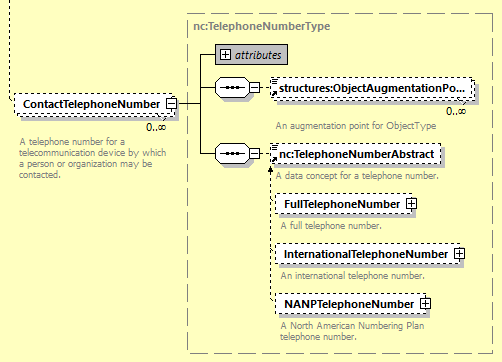 There is actually a 3rd NIEM TelephoneNumberCategoryCode in the ‘military operations’ (i.e. mo:) namespace! This version does not provide an enumeration of values.Since in ECF5 TelephoneNumberType does not include an AugmentationPoint (as it should), how can nc:TelephoneNumberCategoryCode  be included?The following options are available for consideration – these options utilize ECF 5 as submitted for Public review (i.e. WD-39).Extend ECF schema with localized schemaExtend using Object AugmentationOption One - Extend ECF schema with Localized SchemaUsing this approach, a local extension schema is created to define all extensions to the standard ECF deployment. An element substitution strategy is employed to minimize the impact of the extension. This is the intended and best-practice technique endorsed in ECF 4 (see section 2.4.3 Case-Type and Court Extensions in the ECF 4.01 specification document). Using this approach, the ECF5 supplied schema files are not modified.For example, let’s suppose that we choose to extend nc:FullTelephoneNumber to also include nc:TelephoneCategoryCode.First, we need a schema file, such as aoc.xsd in which the following would be included:	<!-- 			Example extension 	-->	<xs:element name="FullTelephoneNumber" type="ExtendedFullTelephoneNumberType" substitutionGroup="nc:TelephoneNumberAbstract">		<xs:annotation>			<xs:documentation>A full telephone number.</xs:documentation>		</xs:annotation>	</xs:element>	<xs:complexType name="ExtendedFullTelephoneNumberType">		<xs:annotation>			<xs:documentation>A data type for a full telephone number.</xs:documentation>		</xs:annotation>		<xs:complexContent>			<xs:extension base="nc:FullTelephoneNumberType">				<xs:sequence>					<xsd:element ref="TelephoneNumberCategoryCode" minOccurs="0" maxOccurs="1"/>				</xs:sequence>			</xs:extension>		</xs:complexContent>	</xs:complexType>	<!-- 		Telephone Number extension elements 	-->	<xsd:element name="TelephoneNumberCategoryCode" type="xCard:TelephoneCategoryCodeType">		<xsd:annotation>			<xsd:documentation>A kind of telephone number.</xsd:documentation>		</xsd:annotation>		<!-- Note: xCard:TelephoneCategoryCodeType is based on xCard:TelephoneCategorySimnpleCodeType which is derived from xs:token -->	</xsd:element>	<xsd:element name="TextMessageAllowedIndicator" type="niem-xs:boolean">		<xsd:annotation>			<xsd:documentation>True if text messaging is permitted to this telephone number.</xsd:documentation>		</xsd:annotation>	</xsd:element>However, there is a problem in that the xCard.xsd schema is not included in standard ECF5. The namespace name can be observed using NIEMFarer, but to get a copy of the xCard.xsd schema some other approach must be used such as the SSG (Schema Subset Generator) tool.Using the NIEM Tool ‘Schema Subset Generation’, a ‘Wantlist’ can be created for nc:TelephoneCategoryCode, documents can be generated, then the subset schema can be downloaded to a local file.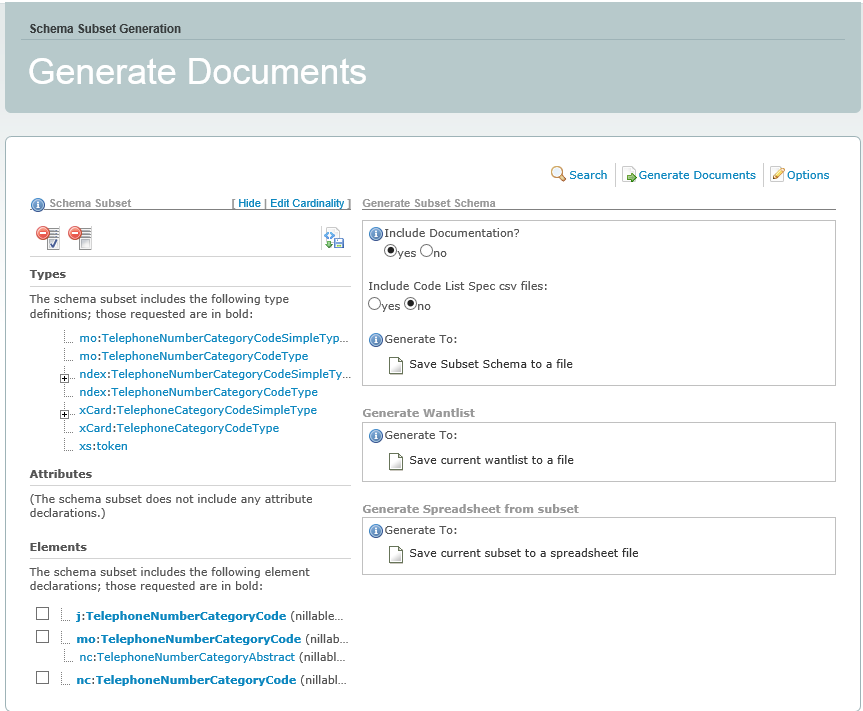 When saving the xCard.xsd file, it must be placed into the existing ECF schema folder structure as …\schema\xCard\4.0\xCard.xsd as shown below: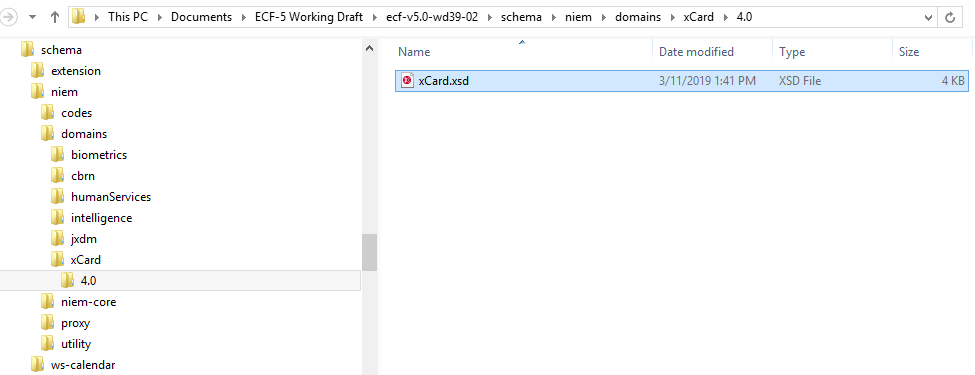 The following would then be used in a message:	<nc:ContactInformation>		<nc:ContactMailingAddress>			<nc:LocationStreet>				<nc:StreetFullText>1234 N Beaver Street</nc:StreetFullText>			</nc:LocationStreet>			<nc:LocationCityName>Flagstaff</nc:LocationCityName>			<nc:LocationState>				<nc:LocationStateName>AZ</nc:LocationStateName>			</nc:LocationState>			<nc:LocationPostalCode>12345</nc:LocationPostalCode>		</nc:ContactMailingAddress>		<nc:ContactTelephoneNumber>			<aoc:FullTelephoneNumber>				<nc:TelephoneNumberFullID>6027778899</nc:TelephoneNumberFullID>				<aoc:TelephoneNumberCategoryCode>pager</aoc:TelephoneNumberCategoryCode>			</aoc:FullTelephoneNumber>		</nc:ContactTelephoneNumber>Option Two – Extend using Object AugmentationIf nc:TelephoneNumberType had an augmentation point, then adding nc:TelephoneCategoryCode using an augmentation would be the best option. Unfortunately, this augmentation point is not available in ECF5 at the present time. However, a structures:ObjectAugmentationPoint is available. Supplemental local extension schema can be created to leverage this object augmentation point:	<!--			ObjectAugmentationPoint for nc:TelephoneNumberType	-->	<xsd:complexType name="TelephoneNumberObjectAugmentationType">		<xsd:complexContent>			<xsd:extension base="structures:AugmentationType">				<xsd:sequence>					<xsd:element ref="TelephoneNumberCategoryCode" minOccurs="0" maxOccurs="1"/>				</xsd:sequence>			</xsd:extension>		</xsd:complexContent>	</xsd:complexType>	<xsd:element name="TelephoneNumberObjectAugmentation" type="TelephoneNumberObjectAugmentationType" substitutionGroup="structures:ObjectAugmentationPoint" nillable="false">		<xsd:annotation>			<xsd:documentation>An object augmentation for telephone number.</xsd:documentation>		</xsd:annotation>	</xsd:element>	<xsd:element name="TelephoneNumberCategoryCode" type="xCard:TelephoneCategoryCodeType">		<xsd:annotation>			<xsd:documentation>A kind of telephone number.</xsd:documentation>		</xsd:annotation>	</xsd:element>This permits the following in a message:		<nc:ContactTelephoneNumber>			<por:TelephoneNumberObjectAugmentation>				<por:TelephoneNumberCategoryCode>home</por:TelephoneNumberCategoryCode>			</por:TelephoneNumberObjectAugmentation>			<nc:FullTelephoneNumber>				<nc:TelephoneNumberFullID>6021234567</nc:TelephoneNumberFullID>			</nc:FullTelephoneNumber>		</nc:ContactTelephoneNumber>There is however an unintended consequence with this approach. Since por:TelephoneNumberObjectAugmentation has been added as an augmentation to ‘Object’, it is available to all ‘objects’ and not just the nc:TelephoneNumberType object (as shown below in the listing of valid elements beneath j:DriverLicenseIdentification):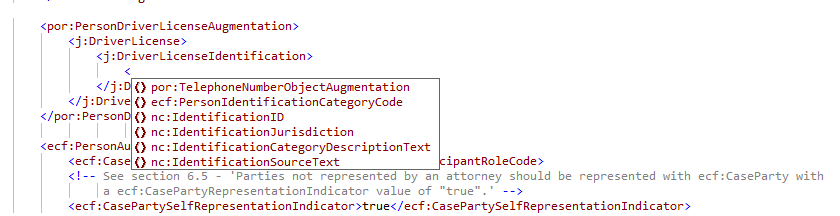 Since por:TelephoneNumberObjectAugmentation was added permitting substitution for structures:ObjectAugmentationPoint, it becomes available for all objects. However, it should only be valid (i.e. available, such as in the list above) when the por namespace is included in a message.The only solution that resolves this consequence is to add an augmentation point to nc:TelephoneNumberType. But doing this requires changes to the ECF schema and may need to await a maintenance update of ECF5.Conclusion:Augmentations in ECF 5 provide a convenient and flexible means for extending the standard ECF5 set of message elements. Further standardization can be achieved by developing and providing specifications for ECF5 ‘plug-ins’ for common filings such as protection order requests and protection orders, etc. The ECF TC should consider taking a leadership role in developing and promoting ECF standard plug-ins using augmentations. In support of this strategy, additional augmentations should be provided in ECF.Appendix A – Draft of Protection Order Request Plaintiff Information Sheet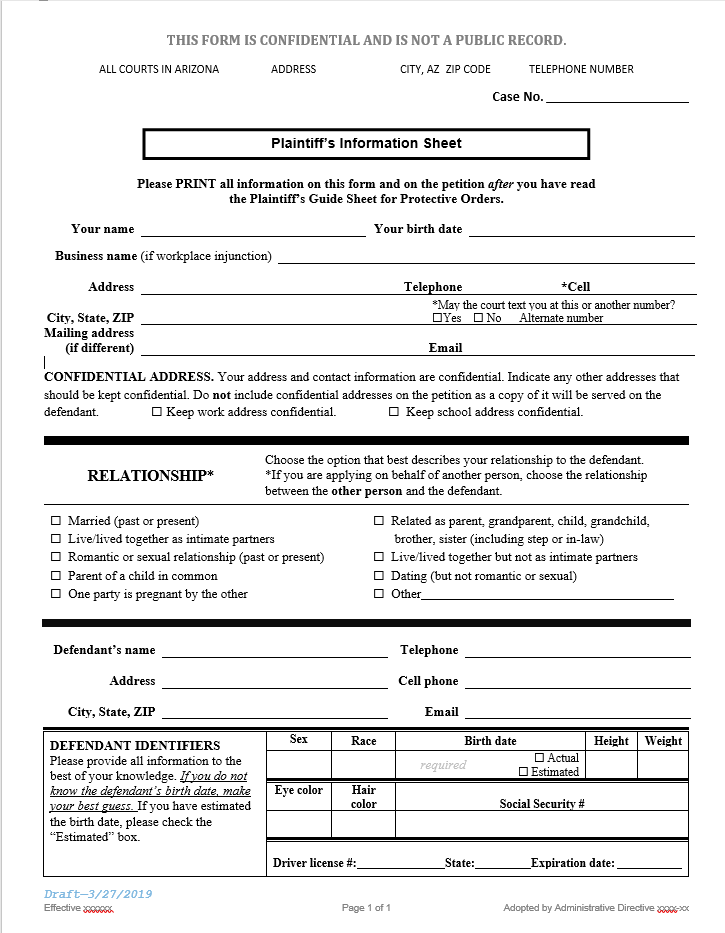 Appendix B – Schema for Protection Order Request (ProtectionOrderRequest.xsd)<?xml version="1.0" encoding="UTF-8"?><!-- edited with XMLSpy v2017 rel. 3 (http://www.altova.com) by Gary Graham (Arizona Supreme Court) --><!--	ProtectionOrderRequest.xsd	This schema was devised as a Case Study for a Protection Order Request augmentation for use with OASIS LegalXML 	Electronic Court Filing version 5 (ECF 5).	This schema provides four different augmentations: 		(1) a Protective Order Request augmentation		(2) a Case Classification case augmentation		(3) a TelephoneNumberType Object augmentation		(4) a Person Augmentation for Driver License information  ===============================================================================--><!-- Revision History:		2019-02-13		Gary Graham		Created schema for Portection Order Request augmentation Case Study		2019-03-27		Gary Graham		Removed CaseGeneralCategoryText and CaseSubCategoryText into a separate case augmentation.--><xsd:schema xmlns="http://schema.azcourts.az.gov/aoc/efiling/ecf/protectionorderrequestcase/1.0" xmlns:xsi="http://www.w3.org/2001/XMLSchema-instance" xmlns:xsd="http://www.w3.org/2001/XMLSchema" xmlns:biom="http://release.niem.gov/niem/domains/biometrics/4.1/" xmlns:cbrn="http://release.niem.gov/niem/domains/cbrn/4.1/" xmlns:ecf="https://docs.oasis-open.org/legalxml-courtfiling/ns/v5.0/ecf" xmlns:j="http://release.niem.gov/niem/domains/jxdm/6.1/" xmlns:local="local" xmlns:nc="http://release.niem.gov/niem/niem-core/4.0/" xmlns:niem-xs="http://release.niem.gov/niem/proxy/xsd/4.0/" xmlns:structures="http://release.niem.gov/niem/structures/4.0/" xmlns:xs="http://www.w3.org/2001/XMLSchema" xmlns:clsa="http://reference.niem.gov/niem/specification/code-lists/1.0/code-lists-schema-appinfo/" xmlns:ct="http://release.niem.gov/niem/conformanceTargets/4.0/" xmlns:term="http://release.niem.gov/niem/localTerminology/4.0/" xmlns:i="http://release.niem.gov/niem/appinfo/4.0/" xmlns:xCard="http://release.niem.gov/niem/codes/xCard/4.0/" targetNamespace="http://schema.azcourts.az.gov/aoc/efiling/ecf/protectionorderrequestcase/1.0" elementFormDefault="qualified" attributeFormDefault="unqualified" version="5.0" ct:conformanceTargets="http://reference.niem.gov/niem/specification/naming-and-design-rules/4.0/#ExtensionSchemaDocument http://reference.niem.gov/niem/specification/code-lists/1.0/#SchemaDocument">	<xsd:annotation>		<xsd:documentation>Protection Order Request Augmentation for ECF 5</xsd:documentation>		<xsd:appinfo>			<i:ConformantIndicator>true</i:ConformantIndicator>		</xsd:appinfo>	</xsd:annotation>	<xsd:import namespace="https://docs.oasis-open.org/legalxml-courtfiling/ns/v5.0/ecf" schemaLocation="../ecf.xsd"/>	<xsd:import namespace="http://release.niem.gov/niem/domains/biometrics/4.1/" schemaLocation="../niem/domains/biometrics/4.1/biom.xsd"/>	<xsd:import namespace="http://release.niem.gov/niem/domains/cbrn/4.1/" schemaLocation="../niem/domains/cbrn/4.1/cbrn.xsd"/>	<xsd:import namespace="http://release.niem.gov/niem/domains/jxdm/6.1/" schemaLocation="../niem/domains/jxdm/6.1/jxdm.xsd"/>	<xsd:import namespace="http://release.niem.gov/niem/niem-core/4.0/" schemaLocation="../niem/niem-core/4.0/niem-core.xsd"/>	<xsd:import namespace="http://release.niem.gov/niem/proxy/xsd/4.0/" schemaLocation="../niem/proxy/xsd/4.0/xs.xsd"/>	<xsd:import namespace="http://release.niem.gov/niem/structures/4.0/" schemaLocation="../niem/utility/structures/4.0/structures.xsd"/>	<xsd:import namespace="http://release.niem.gov/niem/appinfo/4.0/" schemaLocation="../niem/utility/appinfo/4.0/appinfo.xsd"/>	<xsd:import namespace="http://release.niem.gov/niem/codes/xCard/4.0/" schemaLocation="../niem/domains/xCard/4.0/xCard.xsd"/>	<!-- 			Example schema extension for Telephone Number	-->	<xs:element name="FullTelephoneNumber" type="ExtendedFullTelephoneNumberType" substitutionGroup="nc:TelephoneNumberAbstract">		<xs:annotation>			<xs:documentation>A full telephone number.</xs:documentation>		</xs:annotation>	</xs:element>	<xs:complexType name="ExtendedFullTelephoneNumberType">		<xs:annotation>			<xs:documentation>A data type for a full telephone number.</xs:documentation>		</xs:annotation>		<xs:complexContent>			<xs:extension base="nc:FullTelephoneNumberType">				<xs:sequence>					<xsd:element ref="TelephoneNumberCategoryCode" minOccurs="0" maxOccurs="1"/>					<xsd:element ref="TextMessageAllowedIndicator" minOccurs="0" maxOccurs="1"/>				</xs:sequence>			</xs:extension>		</xs:complexContent>	</xs:complexType>	<!--			ObjectAugmentationPoint for nc:TelephoneNumberType	-->	<!--	<xsd:complexType name="TelephoneNumberObjectAugmentationType">		<xsd:complexContent>			<xsd:extension base="structures:AugmentationType">				<xsd:sequence>					<xsd:element ref="TelephoneNumberCategoryCode" minOccurs="0" maxOccurs="1"/>					<xsd:element ref="TextMessageAllowedIndicator" minOccurs="0" maxOccurs="1"/>				</xsd:sequence>			</xsd:extension>		</xsd:complexContent>	</xsd:complexType>	<xsd:element name="TelephoneNumberObjectAugmentation" type="TelephoneNumberObjectAugmentationType" substitutionGroup="structures:ObjectAugmentationPoint" nillable="false">		<xsd:annotation>			<xsd:documentation>An object augmentation for telephone number.</xsd:documentation>		</xsd:annotation>	</xsd:element>	-->	<!-- 		Telephone Number extension elements 	-->	<xsd:element name="TelephoneNumberCategoryCode" type="xCard:TelephoneCategoryCodeType">		<xsd:annotation>			<xsd:documentation>A kind of telephone number.</xsd:documentation>		</xsd:annotation>		<!-- Note: xCard:TelephoneCategoryCodeType is based on xCard:TelephoneCategorySimnpleCodeType which is derived from xs:token -->	</xsd:element>	<xsd:element name="TextMessageAllowedIndicator" type="niem-xs:boolean">		<xsd:annotation>			<xsd:documentation>True if text messaging is permitted to this telephone number.</xsd:documentation>		</xsd:annotation>	</xsd:element>	<!--			PersonAugmentation for DriversLicense	-->	<xsd:complexType name="PersonAugmentationType">		<xsd:complexContent>			<xsd:extension base="structures:AugmentationType">				<xsd:sequence>					<!-- Since j:DriverLicense is the only sub-element within this Person Augmentation, minOccurs is set to 1 otherwise the						 augmentation would be empty if no DriverLicense information were provided. To allow for the recording of multiple 						 driver's license information (e.g. multiple states), maxOccurs is unbounded. -->					<xsd:element ref="j:DriverLicense" minOccurs="1" maxOccurs="unbounded"/>				</xsd:sequence>			</xsd:extension>		</xsd:complexContent>	</xsd:complexType>	<xsd:element name="PersonDriverLicenseAugmentation" type="PersonAugmentationType" substitutionGroup="nc:PersonAugmentationPoint" nillable="false">		<xsd:annotation>			<xsd:documentation>A person augmentation for driver's license information.</xsd:documentation>		</xsd:annotation>	</xsd:element>	<!--				Case Classification Augmentation			-->	<xsd:element name="CaseClassificationCaseAugmentationPoint" abstract="true">		<xsd:annotation>			<xsd:documentation>A case augmentation point for classifying cases by type and category.</xsd:documentation>		</xsd:annotation>	</xsd:element>	<xsd:complexType name="CaseClassificationCaseAugmentationType">		<xsd:complexContent>			<xsd:extension base="structures:AugmentationType">				<xsd:sequence>					<xsd:element ref="CaseGeneralCategoryText" minOccurs="0"/>					<xsd:element ref="CaseSubCategoryText" minOccurs="0"/>					<xsd:element ref="CaseClassificationCaseAugmentationPoint" minOccurs="0"/>				</xsd:sequence>			</xsd:extension>		</xsd:complexContent>	</xsd:complexType>	<xsd:element name="CaseClassificationCaseAugmentation" type="CaseClassificationCaseAugmentationType" substitutionGroup="nc:CaseAugmentationPoint" nillable="false">		<xsd:annotation>			<xsd:documentation>An augmentation for classifying a case</xsd:documentation>		</xsd:annotation>	</xsd:element>		<!--   			Protection Order Request Augmentation 	-->	<xsd:element name="ProtectionOrderCaseAugmentationPoint" abstract="true">		<xsd:annotation>			<xsd:documentation>An augmentation point for protection order case.</xsd:documentation>		</xsd:annotation>	</xsd:element>	<xsd:complexType name="ProtectionOrderCaseAugmentationType">		<xsd:complexContent>			<xsd:extension base="structures:AugmentationType">				<xsd:sequence>					<xsd:element ref="ProtectionOrderRequest" minOccurs="0" maxOccurs="1"/>					<xsd:element ref="ProtectionOrderCaseAugmentationPoint" minOccurs="0" maxOccurs="unbounded"/>				</xsd:sequence>			</xsd:extension>		</xsd:complexContent>	</xsd:complexType>	<xsd:element name="ProtectionOrderCaseAugmentation" type="ProtectionOrderCaseAugmentationType" substitutionGroup="nc:CaseAugmentationPoint" nillable="false">		<xsd:annotation>			<xsd:documentation>An augmentation for protection order case</xsd:documentation>		</xsd:annotation>	</xsd:element>	<!--					Protection Order Request	-->	<xsd:element name="ProtectionOrderRequest" type="ProtectionOrderRequestType"/>	<xsd:complexType name="ProtectionOrderRequestType">		<xsd:annotation>			<xsd:documentation>The goal of this message is to apply the data fields created by Project Passport to improve recognition and enforcement of orders of protection within and between states and tribes by encouraging states to adopt a recognizable first page for orders of protection (i.e., by including common elements and format).  This protection order schema is for both amended, temporary and permanent orders.</xsd:documentation>		</xsd:annotation>		<xsd:complexContent>			<xsd:extension base="structures:ObjectType">				<xsd:sequence>					<xsd:element ref="POParticipant" minOccurs="1" maxOccurs="unbounded"/>					<xsd:element ref="PODefendantPlaintiffRelationshipCode" minOccurs="1" maxOccurs="1"/>					<xsd:element ref="PetitionRequests" minOccurs="1" maxOccurs="1"/>					<xsd:element ref="DefendantVehicle" minOccurs="0" maxOccurs="unbounded"/>				</xsd:sequence>			</xsd:extension>		</xsd:complexContent>	</xsd:complexType>	<xsd:complexType name="PetitionRequestsType">		<xsd:complexContent>			<xsd:extension base="structures:ObjectType">				<xsd:sequence>					<xsd:element ref="IsDRCasePending" minOccurs="0" maxOccurs="1"/>					<xsd:element ref="IsPreviousDVDefendant" minOccurs="0" maxOccurs="1"/>					<xsd:element ref="IsPreviousDVPlaintiff" minOccurs="0" maxOccurs="1"/>					<xsd:element ref="IsRequestDefendantNotPossessFirearmsAmmo" minOccurs="0" maxOccurs="1"/>					<xsd:element ref="IsRequestDefendantStayAwayFromPlaintiffsAnimals" minOccurs="0" maxOccurs="1"/>				</xsd:sequence>			</xsd:extension>		</xsd:complexContent>	</xsd:complexType>	<xsd:complexType name="PONoContactInformationType">		<xsd:complexContent>			<xsd:extension base="nc:AddressType">				<xsd:sequence>					<xsd:element ref="AddressTypeCode" minOccurs="1" maxOccurs="1"/>					<xsd:element ref="IsAddressDisplayRestricted" minOccurs="1" maxOccurs="1"/>				</xsd:sequence>			</xsd:extension>		</xsd:complexContent>	</xsd:complexType>	<xsd:complexType name="CaseParticipantType">		<xsd:complexContent>			<xsd:extension base="nc:EntityType">				<xsd:sequence>					<xsd:element ref="IsEstimatedPersonBirthDate" minOccurs="0" maxOccurs="1"/>				</xsd:sequence>			</xsd:extension>		</xsd:complexContent>	</xsd:complexType>	<xsd:complexType name="POParticipantType">		<xsd:annotation>			<xsd:documentation>Tha participants that are associated with a Protection Order.</xsd:documentation>		</xsd:annotation>		<xsd:complexContent>			<xsd:extension base="CaseParticipantType">				<xsd:sequence>					<xsd:element ref="ecf:CaseParticipantRoleCode" minOccurs="0" maxOccurs="unbounded"/>					<xsd:element ref="PONoContactInformation" minOccurs="0" maxOccurs="unbounded"/>					<xsd:element ref="POOtherProtectedPartyRelationshipCode" minOccurs="0" maxOccurs="1"/>				</xsd:sequence>			</xsd:extension>		</xsd:complexContent>	</xsd:complexType>	<xsd:element name="AddressTypeCode" type="nc:TextType">		<xsd:annotation>			<xsd:documentation>This identifies the type of address.</xsd:documentation>		</xsd:annotation>	</xsd:element>	<xsd:element name="CaseGeneralCategoryText" type="nc:TextType" nillable="true">		<xsd:annotation>			<xsd:documentation>A broadly defined kind of case. For example, Civil, etc.</xsd:documentation>		</xsd:annotation>	</xsd:element>	<xsd:element name="CaseSubCategoryText" type="nc:TextType" nillable="true">		<xsd:annotation>			<xsd:documentation>A more specific classification of a kind of case.</xsd:documentation>		</xsd:annotation>	</xsd:element>	<xsd:element name="DefendantVehicle" type="nc:VehicleType" nillable="true">		<xsd:annotation>			<xsd:documentation>Information about a vehicle.</xsd:documentation>		</xsd:annotation>	</xsd:element>	<xsd:element name="IsAddressDisplayRestricted" type="xsd:boolean">		<xsd:annotation>			<xsd:documentation>Indicator is the Address Restricted.</xsd:documentation>		</xsd:annotation>	</xsd:element>	<xsd:element name="IsEstimatedPersonBirthDate" type="xsd:boolean">		<xsd:annotation>			<xsd:documentation>Indicator is the PersonBirthDate an estimated Birthdate.</xsd:documentation>		</xsd:annotation>	</xsd:element>	<xsd:element name="IsDRCasePending" type="xsd:boolean">		<xsd:annotation>			<xsd:documentation>Flag to denote if there is an existing Domestic Relations type case pending betweeen the Plaintiff and Defendant. </xsd:documentation>		</xsd:annotation>	</xsd:element>	<xsd:element name="IsPreviousDVDefendant" type="xsd:boolean">		<xsd:annotation>			<xsd:documentation>Flag to denote if there has ever been charge or arrest for DV or a previously requested PO for the Defendant.</xsd:documentation>		</xsd:annotation>	</xsd:element>	<xsd:element name="IsPreviousDVPlaintiff" type="xsd:boolean">		<xsd:annotation>			<xsd:documentation>Flag to denote if there has ever been charge or arrest for DV or a previously requested PO for the Plaintiff.</xsd:documentation>		</xsd:annotation>	</xsd:element>	<xsd:element name="IsRequestDefendantNotPossessFirearmsAmmo" type="xsd:boolean">		<xsd:annotation>			<xsd:documentation>Flag to denote if the Plaintiff requested that the Defendant NOT to possess firearms or ammunition.</xsd:documentation>		</xsd:annotation>	</xsd:element>	<xsd:element name="IsRequestDefendantStayAwayFromPlaintiffsAnimals" type="xsd:boolean">		<xsd:annotation>			<xsd:documentation>Flag to denote if the Plaintiff requested that the Defendant to stay away from any animal that is owned, possessed, lease kept or held by Plaintiff.</xsd:documentation>		</xsd:annotation>	</xsd:element>	<xsd:element name="PetitionRequests" type="PetitionRequestsType">		<xsd:annotation>			<xsd:documentation>The requested items that the Plaintiff has requested on the petition.</xsd:documentation>		</xsd:annotation>	</xsd:element>	<xsd:element name="PONoContactInformation" type="PONoContactInformationType">		<xsd:annotation>			<xsd:documentation>This is the "Protected Addresses" from a protection petition where the Defendant is  not to go to or be near.</xsd:documentation>		</xsd:annotation>	</xsd:element>	<xsd:element name="PODefendantPlaintiffRelationshipCode" type="nc:TextType">		<xsd:annotation>			<xsd:documentation>The relationship code for the relationship of the defendant and plaintiff.</xsd:documentation>		</xsd:annotation>	</xsd:element>	<xsd:element name="POOtherProtectedPartyRelationshipCode" type="nc:TextType">		<xsd:annotation>			<xsd:documentation>This is the relationship code for the plaintiff and other protected parties.</xsd:documentation>		</xsd:annotation>	</xsd:element>	<xsd:element name="POParticipant" type="POParticipantType">		<xsd:annotation>			<xsd:documentation>Information about a Protection Order participant.</xsd:documentation>		</xsd:annotation>	</xsd:element></xsd:schema>Appendix C - Example ReviewFilingRequest message for a Protection Order Request<?xml version="1.0" encoding="UTF-8"?><!--     Electronic Court Filing Version 5.0     Committee Specification Draft 01 / Public Review Draft 01     15 September 2017     Copyright (c) OASIS Open 2017. All Rights Reserved.     Source: http://docs.oasis-open.org/legalxml-courtfiling/ecf/v5.0/csprd01/examples/     Latest version of narrative specification: http://docs.oasis-open.org/legalxml-courtfiling/ecf/v5.0/ecf-v5.0.html     TC IPR Statement: https://www.oasis-open.org/committees/legalxml-courtfiling/ipr.php --><!--	civil-protection-orderrequest-001-ReviewFilingRequest-00.xml	This example provides a case study which incorporates a protection order request augmentation into a civil case filing to	provide elements necessary for the filing of a protection order request.	March 4, 2019--><wrapper:ReviewFilingRequest xmlns:xsi="http://www.w3.org/2001/XMLSchema-instance" xmlns:structures="http://release.niem.gov/niem/structures/4.0/" xmlns:nc="http://release.niem.gov/niem/niem-core/4.0/" xmlns:j="http://release.niem.gov/niem/domains/jxdm/6.1/" xmlns:filing="https://docs.oasis-open.org/legalxml-courtfiling/ns/v5.0/filing" xmlns:wrapper="https://docs.oasis-open.org/legalxml-courtfiling/ns/v5.0/wrappers" xmlns:payment="https://docs.oasis-open.org/legalxml-courtfiling/ns/v5.0/payment" xmlns:por="http://schema.azcourts.az.gov/aoc/efiling/ecf/protectionorderrequestcase/1.0" xsi:schemaLocation="https://docs.oasis-open.org/legalxml-courtfiling/ns/v5.0/wrappers ../schema/wrappers.xsd   http://schema.azcourts.az.gov/aoc/efiling/ecf/protectionorderrequestcase/1.0 ../schema/extension/protectionorderrequest.xsd" >	<filing:FilingMessage xmlns:xsi="http://www.w3.org/2001/XMLSchema-instance" xmlns:structures="http://release.niem.gov/niem/structures/4.0/" xmlns:nc="http://release.niem.gov/niem/niem-core/4.0/" xmlns:j="http://release.niem.gov/niem/domains/jxdm/6.1/" xmlns:ecf="https://docs.oasis-open.org/legalxml-courtfiling/ns/v5.0/ecf" xmlns:filing="https://docs.oasis-open.org/legalxml-courtfiling/ns/v5.0/filing" xsi:schemaLocation="https://docs.oasis-open.org/legalxml-courtfiling/ns/v5.0/filing ../schema/filing.xsd">		<!-- The nc:DocumentIdentification element below is a Message Identifier (see section 6.2.5), in this circumstance, assigned by the FAMDE. -->		<nc:DocumentIdentification>			<nc:IdentificationID>XYZ009876JKL</nc:IdentificationID>			<nc:IdentificationCategoryDescriptionText>messageID</nc:IdentificationCategoryDescriptionText>			<nc:IdentificationSourceText>FilingAssembly</nc:IdentificationSourceText>			<!-- Per 6.2.4 the originating MDE for each identifier SHOULD be identified in nc:IdentificationSourceText (above) with a value from				 MajorDesignElementTypeCode.gc -->		</nc:DocumentIdentification>		<!-- The [ECF] Filing Identifier will be assigned by the FRMDE upon receipt of this ReviewFilingRequest (RvFR) -->		<!-- As specified in 6.2.5 each message MUST provide a message identifier (as above). However, a filing identifier (see 6.2.4) may, but need not be provided			 by the FAMDE in the ReviewFilingRequest. The [ECF] filing identifier, as described in 6.2.4, will be assigned by the FRMDE during FilingReview, This			 [ECF] filing identifier is provided to the FAMDE in the ReviewFilingResponse. Since the [ECF]			 filing identifier is assigned by the FRMDE, it does not appear in this message, as it has not yet been assigned. -->		<nc:DocumentSubmitter>		<!-- In this example, the Document Submitter is the same person as the Document Filer. -->			<nc:EntityPerson structures:ref="Person1" xsi:nil="true"/>		</nc:DocumentSubmitter>		<ecf:DocumentAugmentation>			<ecf:DocumentFiler>				<!-- The filer is Kathy A Jones (Person1) identified as the Plaintiff -->				<nc:EntityPerson structures:ref="Person1" xsi:nil="true"/>			<!-- NOTE: Also see section 6.2.6 which suggests that the filer MAY be associated directly with the FilingLeadDocument and				 the FilingConnectedDocument using ecf:DocumentAugmentation/ecf:DocumentFiler. -->			<!-- Whereas the DocumentFiler should be forwarded to the CRMDE in the RecordDocketingRequest, it need not necessarily be returned				 by the CRMDE to the FRMDE in the NotifyDocketingCompleteRequest and/or by the FAMDE in the NotifyFilingReviewCompleteRequest. 				 However, returning the filer information in the NotifyDocketingCompleteRequest and NotifyFilingReviewCompleteRequest is recommended. -->			</ecf:DocumentFiler>		</ecf:DocumentAugmentation>			<ecf:SendingMDELocationID>			<!-- URL for Filing Assembly MDE -->			<nc:IdentificationID>http://example.com/efsp1</nc:IdentificationID>		</ecf:SendingMDELocationID>		<ecf:ServiceInteractionProfileCode>urn:oasis:names:tc:legalxml-courtfiling:schema:xsd:WebServicesMessaging-5.0</ecf:ServiceInteractionProfileCode>		<j:CaseCourt>			<nc:OrganizationIdentification>				<!-- content reference for a court organization -->				<nc:IdentificationID>10</nc:IdentificationID>			</nc:OrganizationIdentification>			<nc:OrganizationUnitName>Civil Court</nc:OrganizationUnitName>		</j:CaseCourt>		<!-- nc:DocumentInformationCutOffDate is optional per schema.			 Schema definition: "The date after which contributions to the content of a document will no longer be accepted." 			 Clarification for the use of this element was added into section 6.1.4 in WD30, as "The date and time the filer			 authorized submission of the complete filing to the court MAY be provided with nc:DocumentInformationCutOffDate." -->		<!-- Also see nc:DocumentPostDate below. Unlike nc:DocumentPostDate which is required per schema, nc:DocumentInformationCutOffDate			 is optional. Additionally, the 'practical' difference between the two moments in time (e.g. moment that filer authorizes			 submission, and the moment the submission is posted) is expected to be marginal in most implementations. In light of these			 considerations, the ECF TC has identified nc:DocumentInformationCutOffDate is optional as a 'legacy' element, and its usage 			 has been deprecated (see 6.1.4). The elements below are shown for reference but are commented out as not used. -->		<!--		<nc:DocumentInformationCutOffDate>			<nc:DateTime>2008-07-06T13:47:40.0Z</nc:DateTime>		</nc:DocumentInformationCutOffDate>		-->		<!-- nc:DocumentPostDate is required per schema. The schema definiton is: "a date a document is entered or posted 			 to an information system or network; used when the date of posting is different than the date on which the			 document was officially filed." -->		<!-- This element is only available for messages and is not available for documents. -->		<!-- At this moment in the e-filing submission process, the documents (e.g. FilingLeadDocument) in the submission are			 not yet 'officially filed' (this occurs in the Court Record MDE upon docketing). Essentially, this element is  			 understood to contain the date and time that filing:FilingMessage was created and saved. -->		<!-- It is not clear how the purpose of this element is different than that of nc:DocumentInformationCutOffDate above. 			 As a matter of practicality, these two moments may not be distinguishable. -->		<nc:DocumentPostDate>			<!-- Date and time the submission left the control of the FAMDE per 6.1.4.-->			<nc:DateTime>2008-07-06T13:47:42.0Z</nc:DateTime>		</nc:DocumentPostDate>		<ecf:ElectronicServiceInformation>			<ecf:ReceivingMDELocationID>				<nc:IdentificationID>http://example.com/efsp2</nc:IdentificationID>			</ecf:ReceivingMDELocationID>			<ecf:ReceivingMDEProfileCode>urn:oasis:names:tc:legalxml-courtfiling:schema:xsd:WebServicesMessaging-5.0</ecf:ReceivingMDEProfileCode>			<!-- ecf:ServiceRecipientID identifies who was served electronically. see section 6.2.10 -->			<ecf:ServiceRecipientID>				<nc:IdentificationID>20</nc:IdentificationID>						<!-- Who is Service Recipient ID 20 ?  -->				<!-- Service Recipient ID 20 is Defendant John P Smith, 'Person2', with ParticipantID = 20 (see below). -->					<!-- See section 6.4.4 which states that "the ServiceRecipientID value matches the participant identifier". -->				<!-- The specification is silent on the source of both ServiceRecipientIDs and ParticipantIDs, although this 					 might typically be the CRMDE. -->			</ecf:ServiceRecipientID>		</ecf:ElectronicServiceInformation>		<filing:FilingConnectedDocument structures:id="Document2" structures:metadata="Document2Metadata">		<!-- Exhibit -->			<!-- nc:DocumentCategoryText is "a kind of document; a nature or genre of the content".-->			<!-- Currently there is not any code list associated with thie element. Implementers may wish to				 define a code list and specify the code list in Court Policy. -->			<nc:DocumentCategoryText>Exhibit</nc:DocumentCategoryText>			<nc:DocumentSoftwareName>Microsoft Word</nc:DocumentSoftwareName>			<nc:DocumentDescriptionText>Exhibit</nc:DocumentDescriptionText>			<!-- nc:DocumentEffectiveDate is the docketing date (see UML definition in niem-mapping.csv, copied below).  				 UML defintion: "the date and time of day on which an entry in the docket or register of action in the court 				 CMS was completed for a filing" -->			<!-- As such, and since this document has not yet been docketed, use of this element (i.e. nc:DocumentEffectiveDate) in				 this context (i.e. ReviewDocketingRequest) is not appropriate. 				 Element nc:DocumentEffectiveDate must not appear in ReviewFilingRequest. -->			<!--	<nc:DocumentEffectiveDate>	-->			<!-- The defintion for nc:DocumentFileControlID is: "An identifier applied to a document to locate it within a file control system." -->			<!-- Bullet 2 in section 6.2.6 Document Identifiers states: 				 "nc:DocumentFileControlID is a reference to a unique document in the Court Record system and is assigned by the Court Record MDE.				 The values for this element MUST be unique within a court." --> 			<!-- After consideration by an ECF TC work group, it was concluded that the usage below in which nc:DocumentFileControlID contains a filename				 as file system document identifier by the submitter in the FAMDE is not appropriate. -->			<!--			<nc:DocumentFileControlID>Exhibits.docx</nc:DocumentFileControlID>			-->			<!-- The Document Identifier below is assigned by the FAMDE -->			<nc:DocumentIdentification>				<nc:IdentificationID>1</nc:IdentificationID>				<nc:IdentificationSourceText>FilingAssembly</nc:IdentificationSourceText>			</nc:DocumentIdentification>			<nc:DocumentReceivedDate structures:id="Exhibits.docx">				<!-- Definition: "A date a transmitted document was received." -->				<!-- In this example, this is the date that the document was uploaded by the submitter to the EFSP.  -->				<!-- This date could be a different date than the DocumentFiledDate (e.g. the eventual Docket date). -->				<nc:DateTime>2008-07-06T13:37:31.0Z</nc:DateTime>			</nc:DocumentReceivedDate>			<nc:DocumentSequenceID>2</nc:DocumentSequenceID>			<nc:DocumentSubmitter>				<!-- The document submitter is Kathy A Jones (Person1) identified as the Plaintiff -->				<nc:EntityPerson structures:ref="Person1" xsi:nil="true"/>			</nc:DocumentSubmitter>			<ecf:DocumentAugmentation>				<ecf:DocumentFiler>					<!-- Document level association of the filer is allowed per section 6.2.6 -->					<!-- The document filer will be Kathy A Jones (Person1), identified as the Plaintiff, If accepted in clerk review. -->					<nc:EntityPerson structures:ref="Person1" xsi:nil="true"/>				</ecf:DocumentFiler>				<ecf:DocumentRendition>					<nc:DocumentIdentification/>					<!--ecf:DocumentSignature>						<ecf:SignatureAugmentation>							<xmlsig:Signatures xmlns:xmlsig="urn:oasis:names:tc:legalxml-courtfiling:schema:xsd:XMLSignature-1.0" xsi:schemaLocation="urn:oasis:names:tc:legalxml-courtfiling:schema:xsd:XMLSignature-1.0 ../ecf-v3.0-xmlsig.xsd">								<xmlsig:Signature>									<xmlsig:SignerName>Kathy Jones</xmlsig:SignerName>									<xmlsig:SignedDate>2008-07-07</xmlsig:SignedDate>									<ds:Signature xmlns:ds="http://www.w3.org/2000/09/xmldsig#">										<ds:SignedInfo Id="foobar">											<ds:CanonicalizationMethod Algorithm="http://www.w3.org/TR/2001/REC-xml-c14n-20010315"/>											<ds:SignatureMethod Algorithm="http://www.w3.org/2001/04/xmlenc#sha256"/>											<ds:Reference>												<ds:DigestMethod Algorithm="http://www.w3.org/2001/04/xmlenc#sha256"/>												<ds:DigestValue>j6lwx3rvEPO0vKtMup4NbeVu8nk=</ds:DigestValue>											</ds:Reference>										</ds:SignedInfo>										<ds:SignatureValue>UjBsR09EbGhjZ0dTQUxNQUFBUUNBRU1tQ1p0dU1GUXhEUzhi</ds:SignatureValue>										<ds:KeyInfo>											<ds:X509Data>												<ds:X509SubjectName>CN=John Smith,O=ABC Inc.,ST=Seattle,C=WA</ds:X509SubjectName>												<ds:X509Certificate>UjBsR09EbGhjZ0dTQUxNQUFBUUNBRU1tQ1p0dU1GUXhEUzhi</ds:X509Certificate>											</ds:X509Data>										</ds:KeyInfo>									</ds:Signature>								</xmlsig:Signature>							</xmlsig:Signatures>						</ecf:SignatureAugmentation>						<ecf:SignatureProfileCode>urn:oasis:names:tc:legalxml-courtfiling:schema:xsd:XMLSignature-1.0</ecf:SignatureProfileCode>					</ecf:DocumentSignature-->					<nc:Attachment structures:id="Attachment2">						<nc:BinaryDescriptionText>Adobe Acrobat</nc:BinaryDescriptionText>						<!-- nc:BinaryDescriptionText (above) should be 'a description of a binary object'. -->						<!-- nc:BinaryFormatText (below) should contain the MIME type. See 5.2.2  values defined in BinaryFormatText.gc -->						<nc:BinaryFormatText>application/pdf</nc:BinaryFormatText>						<nc:BinaryURI>cid://Payload2</nc:BinaryURI>						<nc:BinarySizeValue>32000</nc:BinarySizeValue>					</nc:Attachment>				</ecf:DocumentRendition>				<ecf:RedactionRequiredIndicator>false</ecf:RedactionRequiredIndicator>				<!-- ecf:RegisterActionDescriptionCode below contains the Document Type code for 'Exhibit' -->				<ecf:RegisterActionDescriptionCode>XYZ</ecf:RegisterActionDescriptionCode>				<ecf:SpecialHandlingInstructionsText>Please verify TCN</ecf:SpecialHandlingInstructionsText>				<!-- nc:DocumentAssociation identifies Document1 (complaint) as this document's parent document -->				<nc:DocumentAssociation>					<nc:PrimaryDocument structures:ref="Document1" xsi:nil="true"/>					<ecf:DocumentAssociationAugmentation>						<!-- ecf:DocumentRelatedCode value must come from DocumentRelatedCode.gc -->						<ecf:DocumentRelatedCode>parent</ecf:DocumentRelatedCode>					</ecf:DocumentAssociationAugmentation>				</nc:DocumentAssociation>				<nc:Metadata structures:id="Document2Metadata">					<nc:SensitivityText>public</nc:SensitivityText>					<nc:LanguageCode>eng</nc:LanguageCode>				</nc:Metadata>							</ecf:DocumentAugmentation>		</filing:FilingConnectedDocument>		<filing:FilingLeadDocument structures:id="Document1" structures:metadata="Document1Metadata">		<!-- Protection Order Petition -->			<nc:DocumentCategoryText>Complaint</nc:DocumentCategoryText>			<nc:DocumentSoftwareName>Microsoft Word</nc:DocumentSoftwareName>			<nc:DocumentDescriptionText>Protection Order Petition</nc:DocumentDescriptionText>			<!-- nc:DocumentEffectiveDate is the docketing date (see UML definition in niem-mapping.csv, copied below). 				 UML defintion: "the date and time of day on which an entry in the docket or register of action in the court 				 CMS was completed for a filing" -->			<!-- As such, and since this document has not yet been docketed, use of this element (i.e. nc:DocumentEffectiveDate) in this context 				 (i.e. ReviewDocketingRequest) is not appropriate, i.e. Element nc:DocumentEffectiveDate must not appear in ReviewFilingRequest. -->			<!--	<nc:DocumentEffectiveDate>	-->			<!-- This is an external reference for the document assigned by the FAMDE. --> 			<nc:DocumentIdentification>				<nc:IdentificationID>2</nc:IdentificationID>				<nc:IdentificationSourceText>FilingAssembly</nc:IdentificationSourceText>			</nc:DocumentIdentification>			<nc:DocumentReceivedDate structures:id="protectionpetition.docx">				<!-- Definition: "A date a transmitted document was received." -->				<!-- In this example, this is the date that the document was uploaded by the submitter to the EFSP.  -->				<!-- This date could be a different date than the DocumentFiledDate (e.g. the eventual Docket date). -->				<nc:DateTime>2008-07-06T13:35:11.0Z</nc:DateTime>			</nc:DocumentReceivedDate>			<nc:DocumentSequenceID>1</nc:DocumentSequenceID>			<nc:DocumentTitleText>Protection Order - Petition</nc:DocumentTitleText>			<nc:DocumentSubmitter>				<!-- The document submitter is Kathy A Jones (Person1) identified as the Plaintiff -->				<nc:EntityPerson structures:ref="Person1" xsi:nil="true"/>			</nc:DocumentSubmitter>			<ecf:DocumentAugmentation>				<ecf:DocumentFiler>					<!-- Document level association of the filer is allowed per section 6.2.6 -->					<!-- The document filer will be Kathy A Jones (Person1), identified as the Plaintiff, if accepted in clerk review. -->					<nc:EntityPerson structures:ref="Person1" xsi:nil="true"/>				</ecf:DocumentFiler>				<ecf:DocumentRendition>					<nc:DocumentIdentification/>					<nc:Attachment structures:id="Attachment1">						<nc:BinaryDescriptionText>Adobe Acrobat</nc:BinaryDescriptionText>						<!-- MIME type for Adobe Acrobat PDF -->						<nc:BinaryFormatText>application/pdf</nc:BinaryFormatText>												<nc:BinaryURI>cid://Payload1</nc:BinaryURI>						<nc:BinarySizeValue>101</nc:BinarySizeValue>					</nc:Attachment>				</ecf:DocumentRendition>				<ecf:RedactionRequiredIndicator>false</ecf:RedactionRequiredIndicator>				<!-- ecf:RegisterActionDescriptionCode below contains the Document Type code for 'Protection Order Petition' as provided by Court Policy. -->				<!-- Schema definition: "The docket code used by the court for the type of document submitted. Allowable values set forth in Court Policy."-->				<ecf:RegisterActionDescriptionCode>POP</ecf:RegisterActionDescriptionCode>				<nc:Metadata structures:id="Document1Metadata">					<nc:SensitivityText>public</nc:SensitivityText>					<nc:LanguageCode>eng</nc:LanguageCode>				</nc:Metadata>			</ecf:DocumentAugmentation>		</filing:FilingLeadDocument>		<filing:FilingLeadDocument structures:id="Document3" structures:metadata="Document3Metadata">		<!--Plaintiff Information Sheet-->			<nc:DocumentCategoryText>PO Plaintiff Information Sheet</nc:DocumentCategoryText>			<nc:DocumentSoftwareName>Adobe Acrobat</nc:DocumentSoftwareName>			<nc:DocumentDescriptionText>Protection Order Plaintiff Information Sheet</nc:DocumentDescriptionText>			<!-- The Document Identifier below is assigned by the FAMDE -->			<nc:DocumentIdentification>				<nc:IdentificationID>3</nc:IdentificationID>				<nc:IdentificationSourceText>FilingAssembly</nc:IdentificationSourceText>			</nc:DocumentIdentification>			<nc:DocumentSequenceID>3</nc:DocumentSequenceID>			<nc:DocumentTitleText>Protection Order - Plaintiff Information</nc:DocumentTitleText>			<nc:DocumentSubmitter>				<!-- The document submitter is Kathy A Jones (Person1) identified as the Plaintiff -->				<nc:EntityPerson structures:ref="Person1" xsi:nil="true"/>			</nc:DocumentSubmitter>			<ecf:DocumentAugmentation>				<ecf:DocumentFiler>					<!-- Document level association of the filer is allowed per section 6.2.6 -->					<!-- The document filer will be Kathy A Jones (Person1), identified as the Plaintiff, if accepted in clerk review. -->					<nc:EntityPerson structures:ref="Person1" xsi:nil="true"/>				</ecf:DocumentFiler>				<ecf:DocumentRendition>					<nc:DocumentIdentification/>					<nc:Attachment structures:id="Attachment3">						<nc:BinaryDescriptionText>Adobe Acrobat</nc:BinaryDescriptionText>						<nc:BinaryFormatText>application/pdf</nc:BinaryFormatText>						<nc:BinaryURI>cid://Payload3</nc:BinaryURI>						<nc:BinarySizeValue>934</nc:BinarySizeValue>					</nc:Attachment>				</ecf:DocumentRendition>				<ecf:RedactionRequiredIndicator>false</ecf:RedactionRequiredIndicator>				<!-- ecf:RegisterActionDescriptionCode below contains the Document Type code for 'Defendant Summons' -->				<ecf:RegisterActionDescriptionCode>POPIS</ecf:RegisterActionDescriptionCode>				<nc:Metadata structures:id="Document3Metadata">					<nc:SensitivityText>private</nc:SensitivityText>					<nc:LanguageCode>eng</nc:LanguageCode>				</nc:Metadata>			</ecf:DocumentAugmentation>		</filing:FilingLeadDocument>			<nc:Case xmlns:civil="https://docs.oasis-open.org/legalxml-courtfiling/ns/v5.0/civil" xsi:schemaLocation="https://docs.oasis-open.org/legalxml-courtfiling/ns/v5.0/civil ../schema/civil.xsd">			<nc:ActivityIdentification>				<nc:IdentificationID>OrderOfProtectionPetition</nc:IdentificationID>				<nc:IdentificationCategoryDescriptionText>ProtectionOrderType</nc:IdentificationCategoryDescriptionText>			</nc:ActivityIdentification>			<nc:CaseTitleText>Kathy Jones vs John Smith</nc:CaseTitleText>			<j:CaseAugmentation>				<j:CaseCourt>					<nc:OrganizationIdentification>						<nc:IdentificationID>courts.az.gov:0341</nc:IdentificationID>					</nc:OrganizationIdentification>					<nc:OrganizationLocation>						<nc:Address>							<nc:LocationStreet>								<nc:StreetFullText></nc:StreetFullText>							</nc:LocationStreet>							<nc:LocationCityName>Flagstaff</nc:LocationCityName>							<nc:LocationState>								<nc:LocationStateUSPostalServiceCode>AZ</nc:LocationStateUSPostalServiceCode>							</nc:LocationState>							<nc:LocationCountry>								<nc:LocationCountryName>US</nc:LocationCountryName>							</nc:LocationCountry>							<nc:LocationPostalCode></nc:LocationPostalCode>						</nc:Address>						<nc:LocationName>Flagstaff Municipal Court</nc:LocationName>					</nc:OrganizationLocation>					<j:CourtName>Flagstaff Municipal Court</j:CourtName>				</j:CaseCourt>				<j:CaseOtherEntity>												<nc:EntityPerson structures:id="Person3">					<!-- Protected Child Mary K Jones -->						<nc:PersonBirthDate>							<nc:Date>2010-08-12</nc:Date>						</nc:PersonBirthDate>						<nc:PersonName>							<nc:PersonGivenName>Mary</nc:PersonGivenName>							<nc:PersonMiddleName>K</nc:PersonMiddleName>							<nc:PersonSurName>Jones</nc:PersonSurName>							<nc:PersonFullName>Mary K Jones</nc:PersonFullName>						</nc:PersonName>						<j:PersonSexCode>F</j:PersonSexCode>						<ecf:PersonAugmentation>							<ecf:CaseParticipantRoleCode>ProtectedChild</ecf:CaseParticipantRoleCode>							<!-- How Participant Identifiers are managed is not well understood (see plaintiff ecf:ParticpantID above).								 For the protected child's Participant Identifier in this case initation filing, it is not clear how this								 value would be known to the filer. -->							<ecf:ParticipantID>								<nc:IdentificationID>30</nc:IdentificationID>							</ecf:ParticipantID>						</ecf:PersonAugmentation>					</nc:EntityPerson>								</j:CaseOtherEntity>			</j:CaseAugmentation>			<!-- Note: j:CaseAugmentation must appear before ecf:CaseAugmentation (see 4.2 Case Augmentations). -->			<ecf:CaseAugmentation>				<!-- See 4.2 Case Augmentations: "The case type and category associated with a filing SHOULD be indicated with the 					 ecf:CaseTypeCode and ecf:CaseCategoryCode elements. -->							<ecf:CaseCategoryCode>Protection Order</ecf:CaseCategoryCode>				<!-- Since this is a case initiation filing, then 'true'. -->				<ecf:CaseNewIndicator>true</ecf:CaseNewIndicator>				<ecf:CaseParty>					<nc:EntityPerson structures:id="Person1">					<!-- Plaintiff Kathy A Jones -->						<nc:PersonBirthDate>							<nc:Date>1973-03-23</nc:Date>						</nc:PersonBirthDate>						<j:PersonEyeColorCode>BR0</j:PersonEyeColorCode>						<j:PersonHairColorCode>BR0</j:PersonHairColorCode>						<nc:PersonHeightMeasure>							<nc:MeasureDecimalValue>70</nc:MeasureDecimalValue>						</nc:PersonHeightMeasure>						<nc:PersonName>							<nc:PersonGivenName>Kathy</nc:PersonGivenName>							<nc:PersonMiddleName>A</nc:PersonMiddleName>							<nc:PersonSurName>Jones</nc:PersonSurName>							<nc:PersonFullName>Kathy A Jones</nc:PersonFullName>						</nc:PersonName>						<j:PersonSexCode>F</j:PersonSexCode>												<nc:PersonTaxIdentification>							<nc:IdentificationID>123-45-67890</nc:IdentificationID>						</nc:PersonTaxIdentification>						<nc:PersonWeightMeasure>							<nc:MeasureDecimalValue>185</nc:MeasureDecimalValue>						</nc:PersonWeightMeasure>						<por:PersonDriverLicenseAugmentation>							<j:DriverLicense structures:id="Person1LicenseID1">								<j:DriverLicenseIdentification>									<nc:IdentificationID>1234-56-789</nc:IdentificationID>									<nc:IdentificationJurisdiction>										<j:JurisdictionANSID20AuthorityCode>AZ</j:JurisdictionANSID20AuthorityCode>									</nc:IdentificationJurisdiction>									<ecf:PersonIdentificationCategoryCode>DriverLicense</ecf:PersonIdentificationCategoryCode>									<nc:IdentificationSourceText>Arizona Department of Motor Vehicles</nc:IdentificationSourceText>								</j:DriverLicenseIdentification>								<j:DriverLicenseExpirationDate>									<nc:Date>2020-03-23</nc:Date>								</j:DriverLicenseExpirationDate>							</j:DriverLicense>						</por:PersonDriverLicenseAugmentation>						<ecf:PersonAugmentation>							<ecf:CaseParticipantRoleCode>Plaintiff</ecf:CaseParticipantRoleCode>							<!-- See section 6.5 - 'Parties not represented by an attorney should be represented with ecf:CaseParty with								 a ecf:CasePartyRepresentationIndicator value of "true".' -->							<ecf:CasePartySelfRepresentationIndicator>true</ecf:CasePartySelfRepresentationIndicator>							<!-- Section 6.2.9 addresses Participant Identifiers which "MUST be unique within an e-filing system".								 The specification is otherwise silent on the issuance, control, and format of participant identifiers. 								 However, 5.1. Court Policy requires "a description of how filer identifiers are to be maintained 								 during electronic communications regarding the case." -->							<!-- For this example, we will just assume that the FAMDE is able to obtain the e-filing system unique participant								 identifier for the self-represented plaintiff from FAMDE login credentials. However, in circumstances of a 								 case initiation filing for a first time filer, determining the participant identifier may be problematic. -->							<ecf:ParticipantID>								<nc:IdentificationID>10</nc:IdentificationID>							</ecf:ParticipantID>							<nc:ContactInformation>								<nc:ContactMailingAddress>									<nc:LocationStreet>										<nc:StreetFullText>1234 N Beaver Street</nc:StreetFullText>									</nc:LocationStreet>									<nc:LocationCityName>Flagstaff</nc:LocationCityName>									<nc:LocationState>										<nc:LocationStateName>AZ</nc:LocationStateName>									</nc:LocationState>									<nc:LocationPostalCode>12345</nc:LocationPostalCode>								</nc:ContactMailingAddress>								<nc:ContactTelephoneNumber>									<por:FullTelephoneNumber>										<nc:TelephoneNumberFullID>6021234567</nc:TelephoneNumberFullID>										<por:TelephoneNumberCategoryCode>home</por:TelephoneNumberCategoryCode>									</por:FullTelephoneNumber>								</nc:ContactTelephoneNumber>								<nc:ContactTelephoneNumber>									<por:FullTelephoneNumber>										<nc:TelephoneNumberFullID>4801234567</nc:TelephoneNumberFullID>										<por:TelephoneNumberCategoryCode>cell</por:TelephoneNumberCategoryCode>										<por:TextMessageAllowedIndicator>true</por:TextMessageAllowedIndicator>									</por:FullTelephoneNumber>																</nc:ContactTelephoneNumber>								<!-- If using an Object Augmentation (i.e. Option Three) then phone numbers would be included as: -->								<!--								<nc:ContactTelephoneNumber>									<por:TelephoneNumberObjectAugmentation>										<por:TelephoneNumberCategoryCode>home</por:TelephoneNumberCategoryCode>									</por:TelephoneNumberObjectAugmentation>									<nc:FullTelephoneNumber>										<nc:TelephoneNumberFullID>6021234567</nc:TelephoneNumberFullID>									</nc:FullTelephoneNumber>								</nc:ContactTelephoneNumber>								<nc:ContactTelephoneNumber>									<por:TelephoneNumberObjectAugmentation>										<por:TelephoneNumberCategoryCode>cell</por:TelephoneNumberCategoryCode>										<por:TextMessageAllowedIndicator>true</por:TextMessageAllowedIndicator>									</por:TelephoneNumberObjectAugmentation>									<nc:FullTelephoneNumber>										<nc:TelephoneNumberFullID>4801234567</nc:TelephoneNumberFullID>									</nc:FullTelephoneNumber>								</nc:ContactTelephoneNumber>								-->								<nc:ContactEmailID>kjones@gmail.com</nc:ContactEmailID>								<nc:ContactEmailID>Admin@shelter.com</nc:ContactEmailID>							</nc:ContactInformation>						</ecf:PersonAugmentation>					</nc:EntityPerson>				</ecf:CaseParty>				<ecf:CaseParty>													<!-- Defendant John P Smith -->					<nc:EntityPerson structures:id="Person2">						<nc:PersonBirthDate>							<nc:Date>1972-08-05</nc:Date>						</nc:PersonBirthDate>						<j:PersonEyeColorCode>BR0</j:PersonEyeColorCode>						<j:PersonHairColorCode>BLK</j:PersonHairColorCode>						<nc:PersonHeightMeasure>							<nc:MeasureDecimalValue>72</nc:MeasureDecimalValue>						</nc:PersonHeightMeasure>						<nc:PersonName>							<nc:PersonGivenName>John</nc:PersonGivenName>							<nc:PersonMiddleName>P</nc:PersonMiddleName>							<nc:PersonSurName>Smith</nc:PersonSurName>							<nc:PersonNameSuffixText>I</nc:PersonNameSuffixText>							<nc:PersonFullName>John P Smith</nc:PersonFullName>						</nc:PersonName>						<nc:PersonPrimaryLanguage>							<nc:LanguageCode>spa</nc:LanguageCode>						</nc:PersonPrimaryLanguage>						<nc:PersonRaceText>W</nc:PersonRaceText>						<j:PersonSexCode>M</j:PersonSexCode>						<nc:PersonTaxIdentification>							<nc:IdentificationID>123-45-67890</nc:IdentificationID>							<nc:IdentificationSourceText>SSN</nc:IdentificationSourceText>						</nc:PersonTaxIdentification>						<por:PersonDriverLicenseAugmentation>							<j:DriverLicense structures:id="Person2LicenseID1">								<j:DriverLicenseIdentification>									<nc:IdentificationID>1235-67-890</nc:IdentificationID>									<nc:IdentificationJurisdiction>										<j:JurisdictionANSID20AuthorityCode>AZ</j:JurisdictionANSID20AuthorityCode>									</nc:IdentificationJurisdiction>									<ecf:PersonIdentificationCategoryCode>DriverLicense</ecf:PersonIdentificationCategoryCode>									<nc:IdentificationSourceText>Arizona Department of Motor Vehicles</nc:IdentificationSourceText>								</j:DriverLicenseIdentification>								<j:DriverLicenseExpirationDate>									<nc:Date>2022-08-05</nc:Date>								</j:DriverLicenseExpirationDate>							</j:DriverLicense>						</por:PersonDriverLicenseAugmentation>						<ecf:PersonAugmentation>							<ecf:CaseParticipantRoleCode>Defendant</ecf:CaseParticipantRoleCode>							<!-- How Participant Identifiers are managed is not well understood (see plaintiff ecf:ParticpantID above).								 For the defendant's Participant Identifier in this case initation filing, it is not clear how this value								 would be known to the filer. Perhaps this defendant person (i.e. John P. Smith) has been a litigant in								 prior cases with this court. -->							<ecf:ParticipantID>								<nc:IdentificationID>20</nc:IdentificationID>							</ecf:ParticipantID>						</ecf:PersonAugmentation>					</nc:EntityPerson>				</ecf:CaseParty>						<ecf:CaseTrackingID/>				<!-- See 4.2 Case Augmentations: "The case type and category associated with a filing SHOULD be indicated with the 					 ecf:CaseTypeCode and ecf:CaseCategoryCode elements. -->				<ecf:CaseTypeCode>Civil</ecf:CaseTypeCode>				<!-- Since this is a case initiation filing, the court has not yet issued the Case Number. -->				<!-- The j:CaseNumberText element is optional. When not needed, it is more typical to not include the element rather					 than to include the element as an empty element, as shown in this example. -->				<j:CaseNumberText/>			</ecf:CaseAugmentation>			<civil:CaseAugmentation>				<civil:CivilClassActionIndicator>false</civil:CivilClassActionIndicator>				<civil:JurisdictionalGroundsCode/>				<civil:JuryDemandIndicator>false</civil:JuryDemandIndicator>				<civil:ReliefTypeCode/>				<ecf:CauseOfActionCode/>			</civil:CaseAugmentation>			<por:CaseClassificationCaseAugmentation>				<por:CaseGeneralCategoryText>Protection Order</por:CaseGeneralCategoryText>				<por:CaseSubCategoryText>Order of Protection</por:CaseSubCategoryText>			</por:CaseClassificationCaseAugmentation>			<!--	PO PETITION - PLAINTIFF	-->				<por:ProtectionOrderCaseAugmentation>				<por:ProtectionOrderRequest>					<por:POParticipant structures:ref="Person1">							<!-- Plaintiff Kathy A Jones -->						<por:IsEstimatedPersonBirthDate>false</por:IsEstimatedPersonBirthDate>						<ecf:CaseParticipantRoleCode>PP</ecf:CaseParticipantRoleCode>						<por:PONoContactInformation>							<nc:LocationStreet>								<nc:StreetFullText>1234 W Some Street</nc:StreetFullText>							</nc:LocationStreet>							<nc:LocationCityName>Littleville</nc:LocationCityName>							<nc:LocationState>								<nc:LocationStateName>AZ</nc:LocationStateName>							</nc:LocationState>							<nc:LocationCountry>								<nc:LocationCountryName>US</nc:LocationCountryName>							</nc:LocationCountry>							<nc:LocationPostalCode>85323</nc:LocationPostalCode>													<por:AddressTypeCode>R</por:AddressTypeCode>							<por:IsAddressDisplayRestricted>true</por:IsAddressDisplayRestricted>						</por:PONoContactInformation>						<por:PONoContactInformation>							<nc:LocationStreet>								<nc:StreetFullText>9876 E Someother Road</nc:StreetFullText>							</nc:LocationStreet>							<nc:LocationCityName>Megaville</nc:LocationCityName>							<nc:LocationState>								<nc:LocationStateName>AZ</nc:LocationStateName>							</nc:LocationState>							<nc:LocationCountry>								<nc:LocationCountryName>US</nc:LocationCountryName>							</nc:LocationCountry>							<nc:LocationPostalCode>85323</nc:LocationPostalCode>													<por:AddressTypeCode>R</por:AddressTypeCode>							<por:IsAddressDisplayRestricted>true</por:IsAddressDisplayRestricted>						</por:PONoContactInformation>					</por:POParticipant>					<por:POParticipant>						<nc:EntityPerson structures:ref="Person2"/>						<!-- Defendant John P Smith -->						<por:IsEstimatedPersonBirthDate>false</por:IsEstimatedPersonBirthDate>						<ecf:CaseParticipantRoleCode>D</ecf:CaseParticipantRoleCode>					</por:POParticipant>					<por:POParticipant>						<nc:EntityPerson structures:ref="Person3"/>						<!-- Protected Child Mary K Jones -->						<ecf:CaseParticipantRoleCode>PC</ecf:CaseParticipantRoleCode>						<por:POOtherProtectedPartyRelationshipCode>03</por:POOtherProtectedPartyRelationshipCode>					</por:POParticipant>					<por:PODefendantPlaintiffRelationshipCode>01</por:PODefendantPlaintiffRelationshipCode>					<por:PetitionRequests>						<por:IsDRCasePending>false</por:IsDRCasePending>						<por:IsPreviousDVDefendant>false</por:IsPreviousDVDefendant>						<por:IsPreviousDVPlaintiff>false</por:IsPreviousDVPlaintiff>						<por:IsRequestDefendantNotPossessFirearmsAmmo>true</por:IsRequestDefendantNotPossessFirearmsAmmo>						<por:IsRequestDefendantStayAwayFromPlaintiffsAnimals>true</por:IsRequestDefendantStayAwayFromPlaintiffsAnimals>					</por:PetitionRequests>					<por:DefendantVehicle>						<nc:ConveyanceColorPrimaryText>BLK</nc:ConveyanceColorPrimaryText>						<nc:ItemModelYearDate>2018</nc:ItemModelYearDate>						<nc:VehicleIdentification>							<nc:IdentificationID>12345678</nc:IdentificationID>							<nc:IdentificationJurisdiction>								<j:JurisdictionANSID20AuthorityCode>AZ</j:JurisdictionANSID20AuthorityCode>							</nc:IdentificationJurisdiction>							<nc:IdentificationCategoryDescriptionText>LicensePlate</nc:IdentificationCategoryDescriptionText>							<nc:IdentificationSourceText>Arizona Department of Motor Vehicles</nc:IdentificationSourceText>						</nc:VehicleIdentification>						<j:VehicleMakeCode>AAA</j:VehicleMakeCode>					</por:DefendantVehicle>				</por:ProtectionOrderRequest>			</por:ProtectionOrderCaseAugmentation>		</nc:Case>	</filing:FilingMessage>	<!--	<payment:PaymentMessage xmlns:xsi="http://www.w3.org/2001/XMLSchema-instance" xmlns:nc="http://release.niem.gov/niem/niem-core/4.0/" xmlns:ecf="https://docs.oasis-open.org/legalxml-courtfiling/ns/v5.0/ecf" xmlns:payment="https://docs.oasis-open.org/legalxml-courtfiling/ns/v5.0/payment" xmlns:cbc="urn:oasis:names:specification:ubl:schema:xsd:CommonBasicComponents-2" xmlns:cac="urn:oasis:names:specification:ubl:schema:xsd:CommonAggregateComponents-2" xsi:schemaLocation="https://docs.oasis-open.org/legalxml-courtfiling/ns/v5.0/payment ../schema/payment.xsd">		<cac:Address/>		<cac:AllowanceCharge>			<cbc:ChargeIndicator>true</cbc:ChargeIndicator>			<cbc:AllowanceChargeReasonCode>ProtectionOrderPetition</cbc:AllowanceChargeReasonCode>			<cbc:Amount currencyID="USD">0.00</cbc:Amount>			<cac:PaymentMeans>				<cbc:PaymentMeansCode>none</cbc:PaymentMeansCode>			</cac:PaymentMeans>		</cac:AllowanceCharge>		<payment:CorrectedPaymentIndicator>false</payment:CorrectedPaymentIndicator>		<payment:Payer/>	</payment:PaymentMessage>	--></wrapper:ReviewFilingRequest>Appendix D – Protective Order Request element descriptions for ECF 4.01 (extracted from ‘AOC eFiling – CivilCase – PO XML Specifications.docx’).aoc:ProtectionOrder	aoc:PetitionType 	aoc:POParticipant	aoc:POContactInformationaoc:AddressTypeCode	aoc:IsAddressRestricted	aoc:POParticipantRoleCode	aoc:POOtherProtectedPartyRelationship	aoc:PODefendantPlaintiffRelationshipCode	aoc:PetitionRequest	aoc:IsDRCasePending	aoc:IsPreviousDVDefendant	aoc:IsPreviousDVPlaintiff	aoc:IsRequestDefendantNotPossessFirearmsAmmo	aoc:IsRequestDefendantStayAwayFromPlaintiffsAnimals	aoc:DefendantVehicleaoc:CaseGeneralCategoryTextaoc:CaseSubCategoryTextAppendix E – Additional Protection Order ModelsAlthough this case study was done for a Protection Order Request (e.g. petition) and not for the actual Protection Order, the information is largely consistent. Although no existing models (other than the WIP Arizona model used in the case study) could be found, several Protection Order models do exist.There are multiple XML models for Protection Orders. The NIEM Clearinghouse  There are three (3) Protection Order IEPDs in the NIEM Clearinghouse:Protection Order IEPD 					Protection Order IEPD 					WI Protection Order NIEM 2_0 				NCSC-1Protection Order IEPDWeb Site Link: http://www.ncsc.org/Services-and-Experts/Technology-tools/National-standards/IEPDs.aspx Protection Order IEPD is a reference document designed to establish a national baseline of GJXDM-compliant exchanges related to Protection Orders. NIEM/GJXDM Version: GJXDM 3.0.2 Participating Organizations: Conference of State Court Administrators (COSCA), National Association for Court Management (NACM), National Center for State Courts (NCSC) Date submitted: Mar 14, 2006 NIEM DomainsJusticePrimary ContactJim Harrisjharris@ncsc.org 757-253-2000National Center for State Courts http://www.ncsc.org300 Newport AvenueWilliamsburg, Virginia, 23185 It seems that the above IEPD is no longer available. The Web Site Link goes to the NCSC web site which then provides access to a Protection Order IEPD that appears to be the same as the third PO IEPD (NIEM 2_0) in the clearinghouse. Protection Order IEPDWeb Site Link: http://wijiscommons.org/specs/protection-order/ This data exchange allows the justice partners in Wisconsin to electronically share information regarding the parties involved in an action for protection order and court information. Included in the exchange are limited personal descriptors for a petitioner, personal information with other descriptors that allow a sheriff department to properly identify a respondent. Court information regarding a protection order is also included. Once a protection order has been personally served on a party, a sheriff department will electronically share service information with a circuit court. NIEM/GJXDM Version: GJXDM 3.0.3 Participating Organizations: Wisconsin Office of Justice Assistance, Justice Information Sharing (WIJIS) Program, Statistical Analysis Center, Wisconsin State Courts, Milwaukee County Sheriff’s Department, Dane County Sheriff’s Department, Kenosha County Sheriff’s Department, Wisconsin Department Of Justice. Date submitted: Nov 28, 2007 NIEM DomainsJusticePrimary ContactMahesh Addurimahesh.adduri@wisconsin.gov 608-266-3942Wisconsin Office of Justice Assistance http://oja.wi.gov/ 1 S. Pinckney St, Suite 600Madison, WI, 53702 Protection Order NIEM 2_0Web Site Link: http://niem.gtri.gatech.edu/niemtools/iepdt/display/container.iepd?ref=g8AYfO8Pszg Protection Orders are issued by a judicial official to a perpetrator (a/k/a Subject, Defendant, Restricted Person) with specific guidelines about future contact with a survivor (a/k/a Victim, Respondent, Protected Person). A Protection Order is intended to stop domestic violence. NIEM/GJXDM Version: NIEM 2.0 Participating Organizations: BJA Date submitted: Mar 17, 2011 NIEM DomainsJusticePrimary ContactDiana Graskidgraski@ncsc.org 757-259-1831National Center for State Courts www.ncsc.org300 Newport AvenueWilliamsburg, VA, 23185-4147 National Center for State CourtsThe NCSC also provides a set of IEPDs ( https://www.ncsc.org/Services-and-Experts/Technology-tools/National-standards/IEPDs.aspx ) including Protection Order Artifacts:Protection Order ArtifactsComplete Protection Order GIEPD (zip archive)				NCSC-2Documentation Protection Order Definition (PDF)XML Mapping (MS Excel)It appears that the IEPD available from the NCSC (NCSC-2) is the same as the third IEPD available from the NIEM Clearinghouse (i.e. Protection Order NIEM 2_0, Diana Graski, NCSC-1).No.InformationStandard ECF 5Augmentation and Extension1Case Numberj:CaseNumberText2Petitioner’s nameecf:CaseParty/nc:PersonName3Petitioner’s Address, City, State and Zip codenc:ContactInformation/nc:ContactMailingAddress4Petitioner’s Phone Numbernc:ContactInformation/nc:ContactTelephoneNumber5Petitioner’s Cell Phone Numbernc:ContactInformation/nc:ContactTelephoneNumber5aPetitioner’s Telephone type for “Cell”por:TelephoneNumberCategoryCode6Indicator whether court may send text message to cell phone number or alternative phone numberpor:TextMessageAllowedIndicator7Alternative Phone Numbernc:ContactInformation/nc:ContactTelephoneNumber8Petitioner’s Date of Birthnc:PersonBirthDate9Petitioner’s email addressnc:ContactInformation/nc:ContactEmailID10Whether the petitioner’s work address should be confidentialpor:IsAddressDisplayRestricted11Whether petitioner provided school addresses should be confidentialpor:IsAddressDisplayRestricted12Type of relationship between the petitioner (e.g. plaintiff) and defendant.por:PODefendantPlaintiffRelationshipCode13Defendant’s Nameecf:CaseParty/nc:PersonName14Defendant’s Address, City, State and Zip codenc:ContactInformation/nc:ContactTelephoneNumber15Defendant’s Phone Number16Defendant’s Cell Phone Numbernc:ContactInformation/nc:ContactTelephoneNumber16aDefendant’s Telephone type for “cell”por:TelephoneNumberCategoryCode17Defendant Genderj:PersonSexCode18Defendant Racenc:PersonRaceText19Defendant Date of Birthnc:PersonBirthDate20Date of Birth Real or Estimated Indicatorpor:IsEstimatedPersonBirthDate21Defendant Heightnc:PersonHeightMeasure22Defendant Weightnc:PersonWeightMeasure23Defendant Eye Colorj:PersonEyeColorCode24Defendant Hair Colorj:PersonHairColorCode25Defendant Social Security Numbernc:PersonTaxIdentification with nc:IdentificationSourceText = ‘SSN’26Defendant Driver’s License Numbernc:PersonOtherIdentification withecf:PersonIdentificationCategoryCode = “DriversLicense” and nc:IdentificationSourceText = Arizona Department of Motor Vehicles”.27Defendant Driver’s License Statenc:IdentificationJusrisdiction/j:JurisdictionANSI20AuthorityCode28Defendant Driver’s License Expiration Datej:DriverLicenseExpirationDate\nc:Date29Defendant’s Vehicle Makepor:DefendantVehicle/j:VehicleMakeCode30Defendant’s Vehicle Model Yearpor:DefendantVehicle/nc:ItemModelYearDate31Defendant’s Vehicle Primary Colorpor:DefendantVehicle/nc:VehiclePrimaryColorCode32Defendant’s Vehicle License Plate Numbernc:VehicleIdentification/nc:IdentificationID withnc:IdentificationCategoryDescriptionText = “LicensePlate”33Vehicle License Plate Statenc:VehicleIdentification/nc:IdentificationJurisdiction34Name of Person Protectedj:CaseOtherEntity/nc:EntityPerson/nc:PersonName35Relationship of Protected Person to the Plaintiffpor:POOtherProtectedPartyRelationship36Petitioner’s (e.g. Plaintiff’s) Case Participant Roleecf:CaseParty/ecf:CaseParticipantRoleCode37Defendant’s Case Participant Roleecf:CaseParty/ecf:CaseParticipantRoleCode38Petitioner’s (e.g. Plaintiff’s) Protection Order Participant Rolepor:POParticipant/ecf:CaseParticipantRoleCode39Defendant’s Protection Order Participant Rolepor:POParticipant/ecf:CaseParticipantRoleCode40Protected Person’s Protection Order Participant Rolepor:POParticipant/ecf:CaseParticipantRoleCodeDriver’s License information is available in the ECF 5 citation case type, but not in the civil case type.In the citation case type SubjectAugmentation is contained within j:CitationSubject.To provide j:DriverLicense within the civil case type (e.g. within ecf:CaseParty) should it be included as a PersonAugmentation?Or, since the driver’s license info is only needed for the defendant in a PO request, could j:DriverLicense just be added to ProtectionOrderRequestType like DefendantVehicle?Providing DriverLicense as a PersonAugmentation permits it to be used in any person context whenever a PersonAugmentationPoint exists. If provided in the manner of DefendantVehicle, DriverLicense would only be extended for ProtectionOrderRequests.DriverLicense was added as a PersonAugmentation.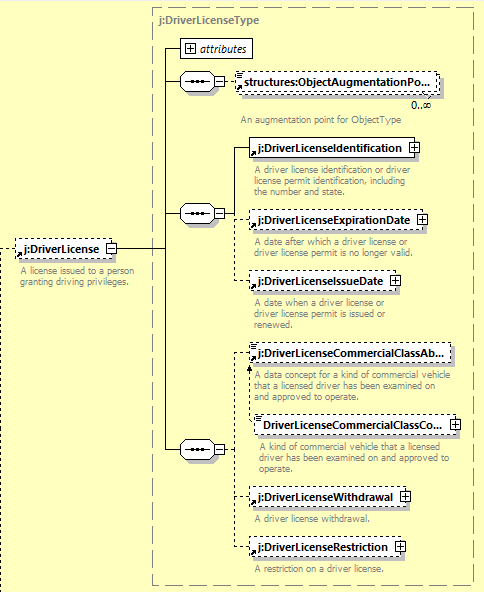 Standard DefinitionProtection Order elementsAOC Usage NotesThis section contains data elements that relate to Protection Order information.Examples<!--	***********	PROTECTION ORDER FIELDS ***********		-->	<aoc:ProtectionOrder>			<aoc:PetitionType>ProtectionOrder</aoc:PetitionType><!--	PO PETITION - DEFENDANT	-->				<aoc:POParticipant><!--	PO PETITION - PLAINTIFF	-->			<aoc:POParticipant><!--	PO PETITION - Protected Party Other	-->			<aoc:POParticipant>	<aoc:PODefendantPlaintiffRelationshipCode></aoc:PODefendantPlaintiffRelationshipCode><!--	PETITION Requests	-->								<aoc:PetitionRequests><!--	DEFENDENT Vehicle	-->			<aoc:DefendantVehicle>	       </aoc:ProtectionOrder>Standard DefinitionProtection Order elementsAOC Usage NotesThis section contains data elements that relate to Protection Order information.Examples<!--	***********	PROTECTION ORDER FIELDS ***********		-->	<aoc:ProtectionOrder>			<aoc:PetitionType>ProtectionOrder</aoc:PetitionType>Standard DefinitionProtection Order Participant elementsAOC Usage NotesThis section contains data elements that related to Protection Order Participant information.Examples	<aoc:POParticipant>		<nc:EntityPersonReference s:ref="if2a0022b-d479-4ae6-bd8e-b9ff72b23a09"/>		<ecf:CaseParticipantRoleCode/>		<aoc:POContactInformation>			<nc:StructuredAddress>				<nc:LocationStreet>					<nc:StreetFullText></nc:StreetFullText>				</nc:LocationStreet>				<nc:LocationCityName></nc:LocationCityName>				<nc:LocationStateName>AZ</nc:LocationStateName>				<nc:LocationCountryFIPS10-4Code>US</nc:LocationCountryFIPS10-4Code>				<nc:LocationPostalCode>85323</nc:LocationPostalCode>									</nc:StructuredAddress>			<aoc:AddressTypeCode>R</aoc:AddressTypeCode>			<aoc:IsAddressRestrcited>true</aoc:IsAddressRestrcited>		</aoc:POContactInformation>							<aoc:POContactInformation>			<nc:StructuredAddress>				<nc:LocationStreet>					<nc:StreetFullText></nc:StreetFullText>				</nc:LocationStreet>				<nc:LocationCityName></nc:LocationCityName>				<nc:LocationStateName>AZ</nc:LocationStateName>				<nc:LocationCountryFIPS10-4Code>US</nc:LocationCountryFIPS10-4Code>				<nc:LocationPostalCode>85323</nc:LocationPostalCode>									</nc:StructuredAddress>			<aoc:AddressTypeCode>W</aoc:AddressTypeCode>			<aoc:IsAddressRestrcited>true</aoc:IsAddressRestrcited>		</aoc:POContactInformation>		<aoc:POParticipantRoleCode>PP</aoc:POParticipantRoleCode>	</aoc:POParticipant><!--	PO PETITION - DEFENDENT	-->	<aoc:POParticipant>		<nc:EntityPersonReference s:ref="id90e783d-118c-452a-a66e-ec3e94834119"/>		<ecf:CaseParticipantRoleCode/>		<aoc:POParticipantRoleCode>D</aoc:POParticipantRoleCode>		</aoc:POParticipant>	<aoc:POParticipant>		<nc:EntityPersonReference s:ref="id03cf4baa-b96d-439f-aa8b-db336e2592fa"/>		<ecf:CaseParticipantRoleCode/>		<aoc:POParticipantRoleCode>PC</aoc:POParticipantRoleCode>		<aoc:PODefendantPlaintiffRelationshipCode>03</aoc:PODefendantPlaintiffRelationshipCode>	</aoc:POParticipant>Standard DefinitionProtection Order Contact Information elementsAOC Usage NotesThis section contains data elements that relate to Protection Order Contact Information, specifically address.  It includes the type of address and if the address is restricted.  These addresses will be used in the creation of the Order of Protection.  These are the “No Contact” addresses.Examples		<aoc:POContactInformation>			<nc:StructuredAddress>				<nc:LocationStreet>					<nc:StreetFullText></nc:StreetFullText>				</nc:LocationStreet>				<nc:LocationCityName></nc:LocationCityName>				<nc:LocationStateName>AZ</nc:LocationStateName>				<nc:LocationCountryFIPS10-4Code>US</nc:LocationCountryFIPS10-4Code>				<nc:LocationPostalCode>85323</nc:LocationPostalCode>									</nc:StructuredAddress>			<aoc:AddressTypeCode>R</aoc:AddressTypeCode>			<aoc:IsAddressRestrcited>true</aoc:IsAddressRestrcited>		</aoc:POContactInformation>							<aoc:POContactInformation>			<nc:StructuredAddress>				<nc:LocationStreet>					<nc:StreetFullText></nc:StreetFullText>				</nc:LocationStreet>				<nc:LocationCityName></nc:LocationCityName>				<nc:LocationStateName>AZ</nc:LocationStateName>				<nc:LocationCountryFIPS10-4Code>US</nc:LocationCountryFIPS10-4Code>				<nc:LocationPostalCode>85323</nc:LocationPostalCode>									</nc:StructuredAddress>			<aoc:AddressTypeCode>W</aoc:AddressTypeCode>			<aoc:IsAddressRestrcited>true</aoc:IsAddressRestrcited>		</aoc:POContactInformation>Standard DefinitionProtection Order Contact Address Type CodeAOC Usage NotesThis is the type of address that was entered for a Protection Order.  Initial valid values:R = ResidenceW = Employer (for Employer Plaintiff)E = EmployerS = SchoolT = Temporary ShelterU = OtherExamples	<aoc:POContactInformation>		<nc:StructuredAddress>			<nc:LocationStreet>				<nc:StreetFullText></nc:StreetFullText>			</nc:LocationStreet>			<nc:LocationCityName></nc:LocationCityName>			<nc:LocationStateName>AZ</nc:LocationStateName>			<nc:LocationCountryFIPS10-4Code>US</nc:LocationCountryFIPS10-4Code>			<nc:LocationPostalCode>85323</nc:LocationPostalCode>								</nc:StructuredAddress>		<aoc:AddressTypeCode>R</aoc:AddressTypeCode>		<aoc:IsAddressRestrcited>true</aoc:IsAddressRestrcited>	</aoc:POContactInformation>Standard DefinitionProtection Order Contact Information Restricted IndicatorAOC Usage NotesThis indicator is set to make a contact address as Restricted.  This is used primarily for the Plaintiffs address and should not be used for the Defendants address.  The values are ‘true’ = The address is restricted or ‘false’ = The address is not restricted.Examples	<aoc:POContactInformation>		<nc:StructuredAddress>			<nc:LocationStreet>				<nc:StreetFullText></nc:StreetFullText>			</nc:LocationStreet>			<nc:LocationCityName></nc:LocationCityName>			<nc:LocationStateName>AZ</nc:LocationStateName>			<nc:LocationCountryFIPS10-4Code>US</nc:LocationCountryFIPS10-4Code>			<nc:LocationPostalCode>85323</nc:LocationPostalCode>								</nc:StructuredAddress>		<aoc:AddressTypeCode>R</aoc:AddressTypeCode>		<aoc:IsAddressRestrcited>true</aoc:IsAddressRestrcited>	</aoc:POContactInformation>Standard DefinitionProtection Order Participant Role CodeAOC Usage NotesThis is the Participant Role code for the Protection Order.  The Case Participant Role code could be different than the Protection Order Role Code.  This is mostly seen in Domestic Relations cases where the Defendant on the Case could be the Protected Person on the Protection Order.  Valid values are:PP    Plaintiff Protected TP    Third Party PlaintiffPE    Plaintiff EmployerPA    Plaintiff Employer AgentD      DefendantPC    Protected ChildOP    Protected Party OtherHP    Harassed Party for Workplace HarassmentAT     AttorneyExamples<aoc:POParticipantRoleCode>PP</aoc:POParticipantRoleCode>Standard DefinitionProtection Order Other Protected Party Relationship to PlaintiffAOC Usage NotesThis is the Relationship Code that an ‘Other Protected Party’ has with the Plaintiff (Plaintiff Protected).Valid values are:01 - Brother02 - Brother-In-Law03 - Child08 - Grand Parent-In-Law09 - GrandChild10 - GrandParent14 - Parent15 - Parent-In-Law16 - Significant Other17 - Sister18 - Sister-In-Law19 - Step Child20 - Step GrandChild21 - Step GrandParent22 - Step Parent                                                                     99 - Other (Code 99)Examples<aoc:POOtherProtectedPartyRelationship>03</aoc:POOtherProtectedPartyRelationship>Standard DefinitionProtection Order Relationship Code for the realtionship between the Defendant and Plaintiff.AOC Usage NotesThis is the relationship code to identify the type of relationship there is between the Defendant and Plaintiff.  When using the web application, the Plaintiff can select only 1 relationship code.Valid values are:24 - Married Now Or In The Past25 - Parent Of A Child In Common26 - Live Together Now Or In The Past27 - Dating But Not A Sexual Or Romantic Relationship28 - One Party Is Pregnant By The Other29 - Relative30 - Romantic Or Sexual Relationship (Current Or Previous)99 - Other (Code 99)Examples<aoc:PODefendantPlaintiffRelationshipCode>24</aoc:PODefendantPlaintiffRelationshipCode>Standard DefinitionProtection Order Requested ProvisionsAOC Usage NotesThis section contains Protection Order Provisions that the Plaintiff can select from the Web application.  Examples<aoc:PetitionRequests>	<aoc:IsDRCasePending></aoc:IsDRCasePending>	<aoc:IsPreviousDVDefendant></aoc:IsPreviousDVDefendant>	<aoc:IsPreviousDVPlaintiff></aoc:IsPreviousDVPlaintiff>	<aoc:IsRequestDefendantNotPossessFirearmsAmmo></aoc:IsRequestDefendantNotPossessFirearmsAmmo>	<aoc:IsRequestDefendantStayAwayFromPlaintiffsAnimals></aoc:IsRequestDefendantStayAwayFromPlaintiffsAnimals></aoc:PetitionRequests>Standard DefinitionIs there a DR case currently  pending between the Plaintiff and the Defendant.AOC Usage NotesExamples	<aoc:IsDRCasePending></aoc:IsDRCasePending>Standard DefinitionIs there a previsou DV incident against the DefendantAOC Usage NotesExamples	<aoc:IsPreviousDVDefendant></aoc:IsPreviousDVDefendant>Standard DefinitionIs there a previsou DV incident against the PlaintiffAOC Usage NotesExamples	<aoc:IsPreviousDVPlaintiff></aoc:IsPreviousDVPlaintiff>Standard DefinitionThe Plaintiff is requesting that the Defendant not possess any firearms and/or ammoAOC Usage NotesExamples	<aoc:IsRequestDefendantNotPossessFirearmsAmmo></aoc:IsRequestDefendantNotPossessFirearmsAmmo>Standard DefinitionThe Plaintiff is requesting that the Defendant stay away from any of the Plaintiffs animals.AOC Usage NotesExamples	<aoc:IsRequestDefendantStayAwayFromPlaintiffsAnimals></aoc:IsRequestDefendantStayAwayFromPlaintiffsAnimals>Standard DefinitionProtection Order elementsAOC Usage NotesThis section contains data elements that relate to Protection Order information.Examples<aoc:DefendantVehicle>	<nc:VehicleColorPrimaryCode>BLK</nc:VehicleColorPrimaryCode>	<nc:ItemModelYearDate>2018</nc:ItemModelYearDate>	<nc:VehicleIdentification>		<nc:IdentificationID></nc:IdentificationID>		<nc:IdentificationCategoryText>LicensePlate</nc:IdentificationCategoryText>		<j:IdentificationJurisdictionNCICLISCode>AZ</j:IdentificationJurisdictionNCICLISCode>	</nc:VehicleIdentification>	<nc:VehicleMakeCode>AAA</nc:VehicleMakeCode></aoc:DefendantVehicle>Standard DefinitionA broadly defined kind of case. For example, Civil, etc.AOC Usage Notesaoc:CaseGeneralCategoryText should be used for the broadest level of classification, such as “civil” or “criminal”.  For AJACS, e.g., DO, CV, CR, etc.There are two additional elements that can be used to further refine the case classification: (1) aoc:CaseSubCategoryText and (2) nc:CaseCategoryTextExamples<aoc:CaseGeneralCategoryText>CV</aoc:CaseGeneralCategoryText>Standard DefinitionA more specific classification of a kind of case. AOC Usage NotesAn intermediary sub-classification of case type, such as 'Property Damage', 'Direct Appeal', etc.This element describes the lowest classification of a case, e.g., Contract, Civil Penalty, Dissolution with Children, Paternity, Mental Health Adult, Will, etc. The element is optional, per schema, and may not be present in CivilCase nodes within GetCaseResponse messages. Examples<aoc:CaseSubCategoryText>ASSAULT</aoc:CaseSubCategoryText>